PROYECTO LUDICO PEDAGOGICO DE PREESCOLARDOCENTESGRACIELA PAYANENE HERNANDEZJHENY ARAMINTA MUÑOZ CAICEDOMAGDA VIVIANA RIAÑO ESPINOSA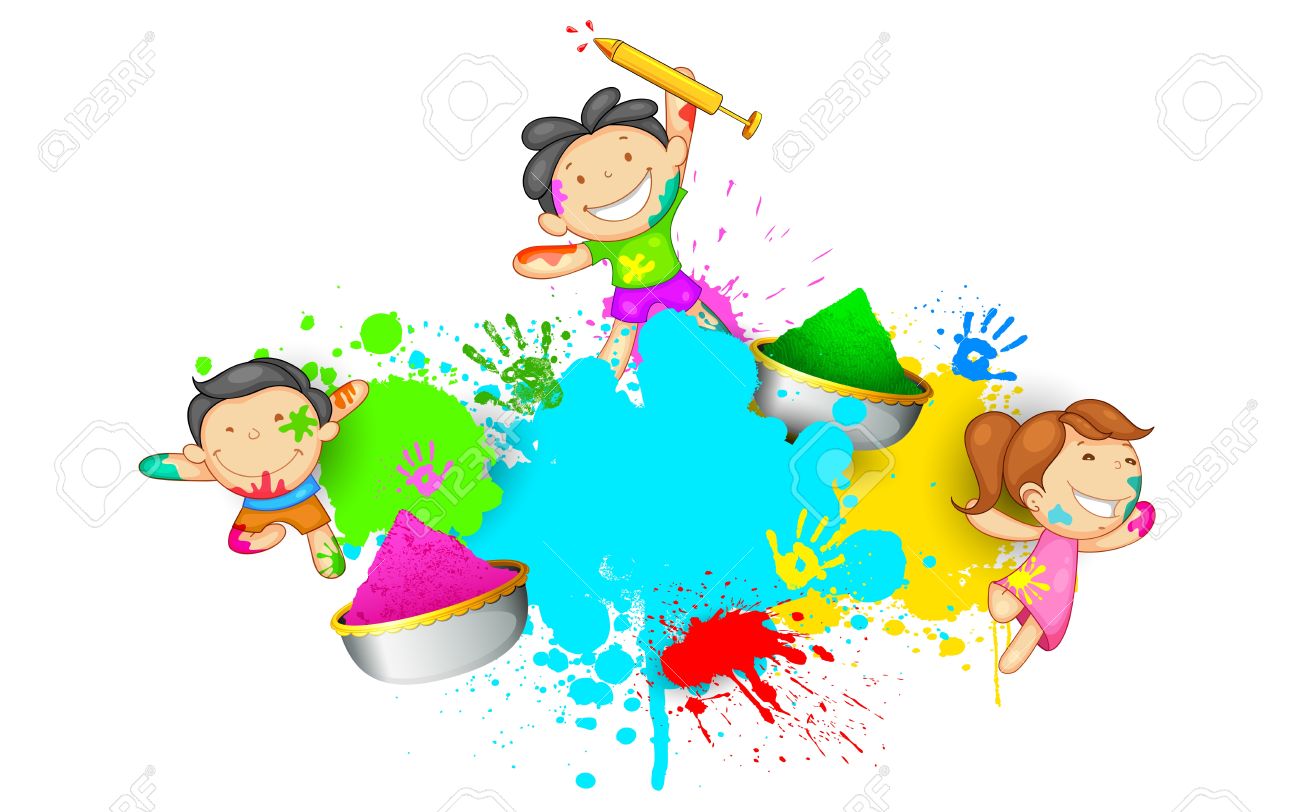 INSTITUCION EDUCATIVA ALTOZANOAÑO 2019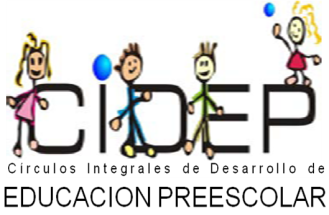 TABLA DE CONTENIDOIntroducciónFundamento LegalFundamentos ConceptualFundamento pedagógicoFundamento PsicológicoFundamentacion InstitucionalObjetivos6.1  Objetivo General6.2  Objetivo específicoMetodologíaÁmbito de sí mismo9.  Ámbito Técnico – Científico10.  Ámbito Comunicativo en el MundoRecursosEvaluaciónINTRODUCCIÓN El presente documento contiene los elementos legales, psicológicos pedagógicos, metodológicos y didácticos planteados por el Modelo Pedagógico “CIDEP” Círculos Integrales de Educación Preescolar, su propósito transformador de las prácticas pedagógicas, permite crear entornos en los cuales los niños y las niñas sean los protagonistas de su propio aprendizaje en un ambiente estimulante, activo, lúdico e innovador, a partir del trabajo por proyectosEducando mí AfectividadColombia el País en que vivoEl Eco-ecológicoCuéntame un CuentoTeniendo en cuenta los siguientes ámbitos: Ámbito de sí mismoÁmbito comunicativo en el mundo, Ámbito técnico científico Que implementados conjuntamente permite el desarrollo integral de los educandos. Reflexionar alrededor de estos principios del desarrollo humano y del sentido pedagógico de la educación preescolar es pertinente y hace posible vincular positivamente el entorno familiar, comunitario, social e institucional a la vez que permite entender la razón por la cual la educación preescolar tiene una función especial que la hace importante por si misma y no como preparación para la educación primaria.  La educación preescolar tiene carácter propio, se basa en principios científicos y tiene en cuenta la maduración, el desarrollo y la socialización de niños (as). Sus principios y objetivos se diseñan en función de la educación de los niños(as) de esta edad, de sus necesidades y posibilidades, del momento del desarrollo en que se encuentran y principalmente de la consideración de que ellos son el eje de este proceso y los principales protagonistas1.  FUNDAMENTO LEGALLa Constitución Política de Colombia de 1991 y el código de la Infancia y la Adolescencia – LEY 1098 de Noviembre 8 de 2006, establece como derechos fundamentales de los niños y las niñas la vida, la integridad física, la salud, la seguridad social, la alimentación equilibrada, su nombre, nacionalidad, a Tener una familia etc.El Artículo primero de  de Educación de 1994 considera la educación como un proceso de formación permanente, personal, cultural y social, que  se fundamenta en una concepción integral de la persona humana, de su dignidad, de sus Derechos y sus Deberes.  Es la razón por la que  para el Preescolar tiene un enfoque integral. Además en su artículo 5º determina los objetivos comunes a todos los niveles de la educación formal.DEFINICIÓN DE EDUCACIÓN PREESCOLAR. (Art. 15 LEY 115)La educación preescolar corresponde a la ofrecida al niño para su desarrollo integral en los aspectos biológicos, cognoscitivo, sicomotriz, socio – afectivo y espiritual a través de experiencias de socialización pedagógica y recreativas.OBJETIVOS ESPECIFICOS DE  (Art. 16 LEY 115)Son objetivos específicos del nivel Preescolar: El conocimiento del propio cuerpo y de sus posibilidades de acción, así como la adquisición de su identidad y autonomía.El crecimiento armónico y equilibrado del niño, de tal manera que facilite la motricidad, el aprestamiento y la motivación para la lecto-escritura y para las soluciones de problemas que impliquen relaciones y operaciones matemáticas.El  desarrollo de la creatividad, las habilidades y destrezas propias de la edad, comotambién de su capacidad de aprendizaje. La ubicación espacio-temporal y el ejercicio de la memoria. El desarrollo de la capacidad para adquirir formas de expresión, relación y comunicación y para establecer relaciones de reciprocidad y participación, de acuerdo con normas de respeto, solidaridad y convivencia;La participación en actividades lúdicas con otros niños y adultos.El estimulo a la curiosidad para observar y explorar el medio natural, familiar y social;El reconocimiento de su dimensión espiritual para fundamentar criterios de Comportamiento.La vinculación de la familia y la comunidad al proceso educativo para mejorar la calidad de vida de los niños en su medio, yLa formación de hábitos de alimentación, higiene personal, aseo y orden que generen conciencia sobre el valor y la necesidad de la salud.El DECRETO 1860 de Agosto 3 de 1994, reglamenta parcialmente  115 de 1994, en los aspectos pedagógicos y organizativos generalesArt. 6. Organización de :  de que trata el artículo 15 de  115 de 1994, se ofrece a los niños antes de iniciar la educación básica y está compuesta por tres grados, de los cuales los dos primeros grados constituyen una etapa previa a la escolarización obligatoria y el tercero es el grado Obligatorio. 2343 de Junio 5 de 1996, de los artículos 78 y 148 de  115 adopta un diseño de lineamientos generales de los procesos curriculares del servicio público y establece los indicadores de logros curriculares para la educación formal.Art. 3 Concepto de Lineamientos Curriculares: Constituyen orientaciones para que las instituciones educativas del país ejerzan la autonomía para adelantar el trabajo permanente en torno a los procesos curriculares y al mejoramiento de la calidad de la educación.Art. 8 Concepto de Indicadores de Logros Curriculares: constituyen una descripción de los indicios o señales deseables y esperadas, en función de los fines y objetivos de la educación formal y de las dimensiones del desarrollo humano, al cual deben contribuir  todas las áreas de formación previstas en  115 de 1994.Art. 9 Alcance de los Indicadores de Logros Curriculares: Se comprende los indicadoresde logros por conjuntos de grados, cuya característica es su referencia a logros que deben ser alcanzados, a nivel nacional, por todos los educandos del país.A partir del mes de Julio de 1998 se establecieron los LINEAMIENTOS PEDAGÓGICOS DE LA EDUCACIÓN PREESCOLAR.DIMENSIÓN CORPORAL: Es la expresividad del pensamiento y se traduce en la manera integral como el niño actúa y se manifiesta ente el mundo con su cuerpo. En esta acción el niño se articula con su afectividad, sus deseos, sus representaciones, como también todas sus posibilidades de comunicación y conceptualización. DIMENSIÓN COGNITIVA: Es el desarrollo de la capacidad humana para relacionarse, actuar, analizar, crear y transformar la realidad permitiendo la construcción de su conocimiento. Este conocimiento está basado en sus experiencias, preconceptos, intereses, necesidades y la visión de su mundo interior y exterior. DIMENSIÓN ÉTICA, ACTITUDINAL Y VALORATIVA: Es la manera de interrelacionarse teniendo en cuenta la socialización y la efectividad para llegar a un desarrollo armónico e integral con su entorno. La educación basada en valores, posibilita la formación de un ser integro, autónomo, capaz de actuar con criterios propios, distinguiendo lo correcto e incorrecto.  DIMENSIÓN COMUNICATIVA: Esta dimensión es una parte del proceso formativo que se refiere a la adquisición de formas de expresión, oral y escrita. Esta dirigida a expresar conocimientos e ideas sobre las cosas, acontecimientos y fenómenos de la realidad, a construir mundos posibles, a establecer relaciones para satisfacer necesidades, formar vínculos afectivos, expresar emociones y sentimientos. DIMENSIÓN ESTÉTICA: La estética se fundamenta en el conocimiento, manejo y expresión, a través de las actividades graficas, plásticas y manualidades que desarrolla el niño y la niña mediante sus capacidades, habilidades y destrezas artísticas. DIMENSIÓN SOCIOAFECTIVA:  Se refiere a la capacidad del ser humano para reconocer la existencia del otro y de sí mismo a través de la expresión de sentimientos, de emociones  enmarcados en las relaciones interpersonalesDIMENSIÓN ESPIRITUAL: El desarrollo de esta dimensión en el niño, le corresponde en primera instancia a la familia y posteriormente a la institución educativa, al establecer y mantener viva la posibilidad de trascender como una característica propia de la naturaleza humana, la espiritualidad. El espíritu humano crea y desarrolla mediante las culturas y en las culturas un conjunto de valores, de intereses, de aptitudes, actitudes de orden moral y religioso con el fin de satisfacer la necesidad de trascendencia que lo caracteriza. JACQUES DELORS, plantea que el desarrollo del ser humano es un proceso dialéctico que comienza por el conocimiento de si mismo y se abre después a las relaciones con los demás, por ello propone cuatro aprendizajes fundamentales como pilares del conocimiento, válidos para la acción pedagógica de niños, jóvenes y adultos.SIGNIFICADO Y SENTIDO DE LA EDUCACION  PREESCOLAR.La educación  debe estructurarse en torno a cuatro  aprendizajes fundamentales, que en el transcurso de la vida serán para cada persona, en cierto sentido los pilares del conocimiento: Aprender a conocer, es decir, adquirir los instrumentos  de la comprensión; aprender a hacer, para poder influir sobre el propio entorno ;  aprender a vivir juntos, para participar y cooperar con los demás en todas las actividades humanas, y, por último , aprender a ser, un proceso fundamental que recoge elementos de los tres anteriores. Por supuesto, estas cuatro vías del saber convergen en una sola, ya que hay entre ellas  múltiples puntos de contacto, coincidencia e intercambio.APRENDER A  CONOCEREste tipo de aprendizaje consiste en aprender a comprender el mundo que lo rodea, al  menos suficientemente para vivir con dignidad, desarrollar sus capacidades profesionales y comunicarse con los demás. Como fin,  su justificación es el placer de comprender, de conocer, de descubrir. Aprender para conocer supone aprender a aprender, para poder aprovechar la posibilidad que ofrece la educación a lo  largo de la vida.APRENDER A HACER Supone la participación en la  planeación, realización y elaboración de una tarea  común; la creación de una dinámica que favorezca la cooperación, la tolerancia y el respeto y además, la potenciación de aprendizaje verdaderamente significativos en situaciones que tienen valor especial para el que aprende a través de la acción, intercambio de información con los demás, toma de decisiones y puesta en práctica de lo aprendido.Es a partir de la observación y experimentación con lo que hay y sucede a su alrededor, que los niños son capaces  de obtener e incorporar un gran caudal de información, formular hipótesis establecer relacione, comprender y generalizar. Y pueden hacerlo, gracias a las formas de acción e interacción que establecen con los objetos y elementos del entorno y con los otros niños, compañeros y adultos.APRENDER A VIVIR JUNTOSAprender a vivir juntos es aprender a vivir con los demás, fomentando el descubrimiento gradual del otro,  que enseña sobre la diversidad de la especie  humana  y contribuye  a una forma de conciencia  de las semejanzas, las diferencias y la interdependencia entre todos los seres humanos. El  descubrimiento  del otro pasa forzosamente por el conocimiento de uno mismo, para saber quien es; sólo así se podrá realmente en el lugar de los demás  y comprender sus reacciones. Es el respeto, cuidado y atención de los niños, un punto de partida, para el logro de la convivencia humana.APRENDER A SERLa función esencial de la educación  es propiciar en todos los seres humanos la libertad de pensamiento, de juicio, de sentimiento y de imaginación que se necesitan para que sus talentos alcancen la plenitud y de esta  manera puedan ser artífices, en la medida  de lo posible, de su destino.Este desarrollo del ser humano que va del nacimiento al fin de la vida, es un proceso que comienza por el conocimiento de si mismo, a través de las relaciones con los demás.En septiembre 11 de 1997, se establecen normas relativas a la prestación del servicioeducativo del nivel preescolar y se dictan otras disposiciones en el DECRETO 2247.De igual forma el Ministerio de Educacion Nacional establecen los Derechos Basicos de Aprendiza Educacion Inicial en el año 2016, los cuales son incluidos dentro de la malla curricular por cada ámbito y proyecto de aula a trabajar.PRINCIPIOS DE LA EDUCACIÓN PREESCOLARINTEGRALIDAD: Reconoce el trabajo pedagógico integral y considera al educando como ser único y social en interdependencia y reciprocidad permanente.PARTICIPACIÓN: Reconoce la organización y el trabajo de grupo como espacio propicio para la aceptación de sí mismo  y del otro , la construcción de valores y normas sociales, el sentido de pertenencia  y el compromiso personal y grupal, en el intercambio de experiencias, conocimientos e ideales.LUDICA: Reconoce el juego como dinamizador de la vida  del educando mediante el cual construye conocimientos, se encuentra consigo mismo, con el mundo físico y social.La lúdica permite: acceder al conocimiento de forma significativa, incentivar la motivación, introducir, conceptos, procedimientos y valores que de otra manera no sería posible.En nuestro Proyecto Lúdico Pedagógico, además de los tres principios planteados en el decreto 2247 de 1947, tendremos en cuenta los siguientes principios:BUEN TRATO: Hace referencia a la relación entre sujetos de derecho, es decir entre personas con igualdad de derechos a la integridad, la calidad de vida y el afecto como guía orientadora de las relacionesINDIVIDUALIZACIÓN: Se refiere a la comprensión que cada niño y niña es un ser único e irrepetible, esto implica reconocer que cada uno piensa, siente y actúa de manera diferente. ACTIVIDAD NATURAL:Los niños y las niñas están en continua actividad física, mental y espiritual, al ser sujetos del pensamiento y del conocimiento y por tanto, sujetos participes en las decisiones de su vida. EXPERIENCIA: La actividad por sí sola no constituye experiencia, es casual y dispersa. La experiencia como ensayo y experimento supone reflexión y expectativa frente a las consecuencias que fluyen de ella. Cuando la acción produce cambios que son pensados y aprovechados para el crecimiento entonces la vivencia se llena de sentido y se vuelve significativa. INTERÉS: Cada niño y niña tienen inclinaciones y preferencias, los cuales se deben tener en cuenta procurando condiciones favorables para que su deseo y voluntad se desarrollen de manera armónica. PEDAGÓGICO: Hace referencia al clima producido por el tipo de interacciones que se promuevan entre los niños y niñas, con la maestra y el aprendizaje. La acción pedagógica no es fruto de la improvisación, pero tampoco de la planeación cuadriculada sino de la preparación y anticipación de contextos y relaciones, que faciliten la comprensión y crecimiento compartido. INVESTIGACIÓN: Significa tener una actitud permanente de cuestionamiento, problematización, reflexión, estudio del planteamiento del quehacer cotidiano. Para los niños y niñas implica que el aprender es tanto hacer como reflexionar a partir de preguntas, intereses y descubrimientos, así mismo como sus vivencias, ideas, emociones y situaciones particulares. COMPLEJIDAD: Reconocer y aceptar la incertidumbre y el azar en el quehacer pedagógico. Esa incertidumbre, esa ausencia de certeza, lejos de ser una amenaza nos acerca al campo de la creatividad, a la posibilidad de inventar, de convertir los hechos casuales en experiencias significativas productoras de aprendizaje y crecimiento. 2.  FUNDAMENTO CONCEPTUALLa estrategia pedagógica propuesta, pretende armonizar la acción educativa en entornos de aprendizaje denominados Círculos Integrales de Desarrollo de Educación Preescolar “CIDEP”. Dichos entornos se crearán para permitir que los niños y las niñas de las aulas de preescolar Escolarizado Rural, sean protagonistas se su propio aprendizaje, en un ambiente estimulante, retador, participativo y colaborativo.  De este modo, la estrategia propiciará en la educación del niño preescolar, un cambio de formato educativo; es decir, de un esquema tradicional a uno donde el educador(a) es sujeto mediador del desarrollo integral del niño.El modelo de Círculos Integrales de Desarrollo de Educación preescolar “CIDEP” está construido bajo una concepción ética y afectiva de la edad infantil, que deberá ser transversal a todas las acciones pedagógicas que se caracterizarán por el respeto, relevancia de la relación afectiva y el establecimiento de lo primeros y determinantes vínculos afectivos en la infancia a saber: la relación consigo mismo, con los demás y con el medio que lo rodea.El  Educador(a) será el centro de dicha intención pedagógica pues de ello dependerá la manera en que le niño y la niña comienza a asimilar e interiorizar todos aquellos aspectos emocionales que requieren para comprender su entorno y adquirir las habilidades necesarias para comunicar estados de ánimo, sentimientos y crear lazos afectivos seguros.EL SER, SABER Y CONOCER DEL(A) EDUCADOR(A) “CIDEP”El educador(a), ha de conocer que el proceso de vinculación del niño y niña a la cultura, se inicia desde el nacimiento, cuando éste, se encuentra inmerso en un conjunto de pautas y normas enmarcadas en los sistemas de relaciones, que le preparan para estructurar las representaciones que son consideradas culturalmente acertadas, para el funcionamiento de la sociedad y su actuación en ella.  Dado que ésta vinculación le permite al niño y niña, construir sus nociones sobre el mundo, el educador(a) debe contribuir a que la interacción social del sujeto como tarea esencialmente ligada con la escuela, le permita, enriquecer su repertorio de experiencias.  En este sentido, debe poseer comprensión del desarrollo infantil, como uno de los fundamentos de la práctica pedagógica, de modo que conozca las capacidades y necesidades de los niños y las niñas y pueda así, adecuar la intencionalidad educativa a las capacidades: biológicas, psicológicas, cognitivas y sociales de cada uno.En consecuencia, el educador(a) dentro del modelo  pedagógico ”CIDEP”, será un profesional que se caracteriza por la organización y flexibilidad, para responder a las diversas necesidades de los niños, las niñas y las familias en relación con su cuidado y educación y prestar atención pertinente en cada circunstancia particular.  En esta perspectiva de , el rol del educador(a) se torna vital puesto que en sus manos está la materialización de las propuestas que desde su intencionalidad, exigen una práctica pedagógica comprometida, innovadora y adaptada a la diversidad. Incluye también, una actitud abierta, respetuosa, capacidad crítica y reflexiva, que le permita interpretar la realidad circundante. En el modelo Pedagógico “CIDEP”, el educador(a)  es el facilitador y mediador en el proceso de construcción del mundo interno y externo de los niños y las niñas, para crear un ambiente de aprendizaje que permita la exploración y el desarrollo de sus sentidos, para que vean, toquen, huelan, oigan y escuchen.  Es decir, para que enriquezcan el proceso educativo con experiencias significativas que potencien el desarrollo de los ámbitos en la formación de niños y niñas observadores, expresivos con capacidad de escucha y deseosos por descubrir su entorno a partir de lo que le proporciona el mundo exterior.FUNDAMENTOS PEDAGÓGICOSEl Modelo pedagógico  “CIDEP” Círculos Integrales de Desarrollo de Educación preescolar, está concebido, desde una perspectiva socioconstructivista de la educación infantil, reconoce y vincula aquellos factores que representan el mundo simbólico y afectivo  del contexto del niño y la niña, orientado por  los planteamientos teóricos  que han aportado grandes psicólogos y pedagogos en la organización del proceso de enseñanza aprendizaje.Teniendo en cuanta que la educación de la primera infancia es un concepto amplio, que abarca todas las esferas del desarrollo integral de los niños, con el fin de formar seres activos y partícipes de su propio proceso en donde los ambientes social, natural y cultural enmarca una influencia decisiva en el desarrollo de competencias y capacidades en el ámbito de sí mismo, comunicativo en el mundo y técnico científico.HOWARD GARDNER, con su teoría de las Inteligencias Múltiples proporciona a la educación infantil un sistema para formar de manera mas completa, aspectos importantes del desarrollo; se centra en el estudio de las capacidades humanas en su conjunto, que abarca otros aspectos y abre la perspectiva del aprendizaje a otras áreas del desarrollo.Las inteligencias relacionadas que investiga y propone GARDNER son:INTELIGENCIA LINGÜÍSTICA: Capacidad de emplear de manera eficaz las palabras, manipulando la estructura o sintaxis del lenguaje, la fonética, la semántica y sus dimensiones prácticas.INTELIGENCIA LÓGICA MATEMÁTICA: Capacidad de manejar números, relaciones y patrones lógicos de manera efectiva, así como otras funciones y abstracciones de este tipo.INTELIGENCIA ESPACIAL: Habilidad de apreciar con certeza la imagen visual y espacial, de representar gráficamente las ideas, y de sensibilizar el color, la línea, la forma, la figura, el espacio y sus interrelaciones.INTELIGENCIA FÍSICA Y CINESTÉSICA: Habilidad para usar el propio cuerpo para expresar ideas y sentimientos, y sus particularidades de coordinación, equilibrio, destreza, fuerza, flexibilidad y velocidad, así como perceptivas y táctiles. INTELIGENCIA MUSICAL: Capacidad de percibir, distinguir, transformar y expresar el ritmo, timbre y tono de los sonidos musicales.INTELIGENCIA INTERPERSONAL: habilidad para distinguir y percibir los estados emocionales y signos interpersonales de los demás, y responder de manera efectiva a dichas acciones de forma práctica.INTELIGENCIA INTRAPERSONAL: Habilidad de la autoinstrospección y de actuar consecuentemente sobre la base de este conocimiento, de tener una auto imagen acertada, y capacidad de autodisciplina, comprensión y amor propio.Por otra parte, uno de los innovadores de la educación moderna y cultivador de la psicología pedagógica, OVIDE DECROLY defendía primeramente el valor de la herencia y del medio ambiente  y exigía después un conocimiento perfecto del niño, principalmente de su evolución afectiva “ Y Para ”. Que significa: Integrar al niño a su medio social y otorgarle las herramientas necesarias para solucionar sus necesidades básicas. Por lo que hay que tener en cuenta:“Ambiente humano: los niños forman grupos mixtos homogéneos en cuanto a características comunes (edad mental) con libertad para moverse.Ambiente físico: Decroly concibe las instituciones en contacto directo con la naturaleza, con salas, tipo talleres o laboratorios con materiales que los educandos han de ayudar a organizar, y otra sala con la función de comedor.Organización del tiempo: la jornada de trabajo diario se organiza en los diferentes horarios, teniendo en cuenta las actividades que los pequeños tienen que realizar y el lugar.Planificación: en el modelo se postulan los centros de interés como formas de organizar las actividades del proceso educativo, así como las leyes fundamentales del trabajo pedagógicoActividades y materiales: las actividades fueron desarrolladas por Decroly a partir de materiales que denominó juegos educativos”. Decroly parte de lo real y concreto, de experiencias vividas en el campo pedagógico, a la vez que tiene en cuenta la necesidad de la adaptación educativa a la nuevas exigencias externas y sociales. Señala que la escuela debe resaltar la necesidad de trabajar en colaboración con las aptitudes motrices, facilitándole al niño un material adecuado para lograr tal desarrollo psico – físico., que estimule el aspecto sensorio motor y perceptivo del niño y la niña, la imaginación y  propiciar vivencias con el entorno natural y social.MARIA MONTESSORI, desarrolla su modelo pedagógico basado en los planteamientos de Rosseau, pestalozzi, y Froebel que hicieron hincapié en el potencial innato del niño y su capacidad de desarrollarse en el medio.  Los componentes básicos de este modelo son la libertad, la estructura y el orden, la realidad y la naturaleza, la belleza, la atmósfera, el desarrollo de la vida en comunidad.Montessori, considera a la religión como algo esencial al hombre, que nace con el y por lo tanto no puede estar ausente de una educación realmente integral.  En su modelo son componentes claves el medio ambiente, que incluye los materiales y ejercicios pedagógicos, que posibilite el desarrollo de los sentidos.  La función del educador es organizar el ambiente, y presentar ejercicios diseñados para la auto educación del niño. El método Montessori, al igual que sus precursores, ratifica los principios y los planteamientos de una educación activa, en los que además refuerza el papel de la familia como base del desarrollo del niño.JEROME BRUNER, postula la teoría del desarrollo cognitivo donde su principal interés es el desarrollo de las capacidades mentales.  Señala una teoría de instrucción preescriptiva porque propone reglas para adquirir conocimientos, habilidades y al mismo tiempo proporciona las técnicas para medir y evaluar resultados.Bruner en su teoría  de “Constructivismo Social”  plantea que los seres humanos somos capaces de construir su significado y dotar de sentido al mundo social y cultural.Por otro lado, Bruner dice que no se puede comprender al hombre sin tener en cuenta la cultura en donde está inserto.  La cultura es el escenario en donde se extienden los casos particulares de la perspectiva psicológica cultural de la educación como la pedagogía, la enseñanza del presente, del pasado. Etc.  Bruner es un teórico que siente sus principios en un supuesto más bien ambientalista; el aprendizaje es visto como un proceso que puede acelerar el desarrollo cognitivo del niño y la instrucción sería la forma en que el maestro presenta al niño aquello que debe aprender.El modelo pedagógico histórico- cultural surge a partir de los planteamientos de VIGOTSKY, concebido en grandes áreas de desarrollo (intelectual, física, estética y moral), sus contenidos y métodos san el producto de las investigaciones realizadas por numerosos especialistas a través de muchos años. Según Vigotski, considera que el centro de todo el proceso educativo lo constituyen los niños, esto significa que la organización de la vida en la institución, la estructuración de las actividades que se planifican, los métodos y procedimientos de trabajo didáctico, las relaciones que se establecen entre ellos y el adulto y los demás coetáneos tienen que corresponderse con las particularidades de su edad, sus intereses y necesidades y fundamentalmente tener un verdadero significado y sentido personal.  Los educadores son los responsables de organizar, estructurar y orientar el proceso pedagógico que ha de conducir al desarrollo.   afectiva del equipo educativo con los infantes es el soporte del proceso educativo: constituye la piedra angular en esta etapa.  Sin afecto, sin amor, no hay lugar para el desarrollo.  La libre comunicación entre los educandos, no solo cuando el adulto lo propicie, sino cuando ellos tengan necesidad de hacerlo, es un elemento importante durante toda su vida en la institución.LORIS MALAGUZZI, dirigió un movimiento educativo llamado Regio Emilia, llamado así por el municipio de Italia donde se implementó, este sistema de educación pretende atender a la niñez temprana; concibe al niño como un ser intelectual , emocional, social y moral, cuyas potencialidades son guiadas y cultivadas cuidadosamente.  Se plantea como propósito lograr una educación de calidad que produzca un conocimiento tanto en los niños como en los adultos que participen.Desde el punto de vista metodológico, desarrolla el intelecto del niño a través de la expresión simbólica, estimulando a explorar su medio ambiente y a utilizar los miles lenguajes del niño: palabras, movimientos, dibujo, pintura, construcción, escultura, teatro de sombras, collage, drama, música.  La educación del niño se ve de una manera comunitaria y se describe la cultura de una forma conjunta adulto – niño.El trabajo se organiza en forma de proyectos como una investigación de temas seleccionados por los niños.  Este se diseña para ayudar a los niños a darse cuenta de una manera más profunda de los distintos fenómenos que ocurren en el ambiente y de esta forma experimentarlos; los niños son motivados a tomar sus propias decisiones y elecciones en compañía de su grupo social. 4.  FUNDAMENTO PSICOLÓGICOEntender el  desarrollo humano como proceso implica comprender las interrelaciones entre sus dimensiones: ética, comunicativa, espiritual, cognitiva, Estética, socio-afectiva y corporal.Reflexionar alrededor de estos principios del desarrollo humano y del sentido pedagógico de la educación preescolar es pertinente y hace posible afectar positivamente los ámbitos familiar, comunitario, social e institucional a la vez que permite entender la razón por la cual la educación preescolar tiene una función especial que la hace importante por si misma y no como preparación para la educación primaria.  La educación preescolar  tiene carácter  propio, se basa en principios científicos y tiene en cuenta la maduración, el desarrollo y la socialización de niños y niñas. Sus principios y objetivos se diseñan en función de la educación de los niños y niñas de esta edad, de sus necesidades y posibilidades, del momento del desarrollo en que se encuentran y principalmente de la consideración de que ellos son el eje de este proceso y sus principales protagonistas.CARACTERÍSTICAS DEL DESARROLLO DEL NIÑO EN EDAD PREESCOLAR.NIÑOS  DE 4-6 AÑOS DE EDAD:  En esta fase los niños ya están capacitados para caminar y correr, alimentarse por sí mismos, controlar en gran parte sus funciones corporales, satisfacer sus propias necesidades y comunicarseDESARROLLO FÍSICOLos niños en edad preescolar, con edades entre los 4 y 6 años que cursan prejardín, jardíno transición, tienen las siguientes características físicas y motoras:Promedio de altura: . y  Mt.Promedio de peso:  17 kl.Proporción corporal: Piernas largas en relación con la longitud total del cuerpo (del           34 al 44% del tamaño del cuerpo).Desarrollo cerebral: Peso del cerebro del 75 al 95% del peso de su cerebro cuando         sea adulto.Fortaleza muscular: Se incrementa significativamente en contextura y resistencia.Dentición: Dientes de leche. A los 6 años, aproximadamente, se desprenden y son reemplazados por dientes permanentes. DESARROLLO MOTORHay desarrollo motor gruesoHay control intestinal y de la vejiga (del 80% a los 4 años y del 90% a los 5 años).Hay aún cambios en el control motor fino y en la coordinación motora fina. En la preescritura y escritura se refleja el incremento de esta coordinación.Las principales destrezas motoras son:A los 4 años: Bajan escaleras en un pie (aún necesita ayuda); saltan en un pie, brincan hábilmente, suben escaleras (60%), y montan en triciclo.A los 5 años: Saltan amplia, hábil y ordenadamente con 1 ó , saltan de  10 veces en un pie, lanzan bien pelotas a lo alto, agarran bolas medianas al lanzárselas.A los 6 años: Saltan, patean, lanzan bolas ágilmente y montan en bicicleta con equilibrio.Manejo de figuras: Producen figuras concéntricas – circulares. No pueden disponer fácilmente las figuras ni trasladar diseños en la producción de conjuntos.Representación pictórica: Pueden representar objetos y componer dibujos de conjunto, al principio simples (4 años), y al final más complejos (5 y 6 años).DESARROLLO COGNITIVO Y PERCEPTUALManejan las formas de representación activada; sin embargo, las representaciones icónicas están limitadas a los objetos y sucesos concretos, pero las representaciones simbólicas ya se dan aunque los símbolos no tienen relación directa con los objetos o sucesos que simbolizan.Su conocimiento es preoperacional, caracterizado por:Concreción: No les permite comprender los conceptos abstractos.Realismo mágico: No distinguen las fantasías de la realidad.Egocentrismo: No pueden considerar una situación desde el punto de vista de otra persona.Animismo: Le dan a los objetos sus propias cualidades del niño.Centración: Responden únicamente por un solo aspecto de una situación.Dominio perceptual: Su pensamiento va sobre lo percibido, pero no sobre la reflexión acerca de esa percepción.Atención estática: Ven las cosas como son, pero no reflexionan sobre sus posibles orígenes y transformaciones.Irreversibilidad: No pueden retroceder sus pasos en el pensamiento.Su razonamiento es transductivo, no puede ser ni inductivo (de lo particular a lo general), o deductivo (de lo general a lo particular); va de algo particular a otro algo particular, sin tener en cuenta lo general; por tanto, no concluye bien (ni de forma analítica o sintética), y no maneja el proceso de las relaciones causa-efecto. Su razonamiento es distorsionado.Sus conceptos, iniciando la primera infancia, son:Simplista: Usa pocas características de los objetosIdiosincrásicos: Poco entendido por la comunidad social.irreales: Pobremente definidos.Absolutistas: Un concepto no puede representar dos o más objetos o hechos.Inaccesibles: No puede describir los conceptos.Su forma de clasificar no es sistemática, por tanto clasifican con características, pues ellos eligen como relevantes y descartan las irrelevantes. No sobre ordenan o subordinan jerárquicamente.Su memoria de reconocimiento es mejor que la de recuerdo. Tienen memoria sensorial, de corto y largo plazo y repiten frecuentemente las informaciones. Su percepción está bien desarrollada, aunque a veces se dificulta la percepción de la profundidad (por la concreción y centración de su forma de conocer). La percepción de la distancia se desarrolla progresivamente, pero son susceptibles a las ilusiones; también les falta habilidad para reconocer objetos si se les da poco apoyo para identificarlos. Identifican las partes y el todo, pero con algunas partes no identifican el todo.El concepto de número en ellos es limitado; pueden contar pero no comprenden qué es contar ni qué son los números; tampoco conservan los conceptos de número.Tienen problemas con los conceptos de espacio y de relaciones espaciales y con la comprensión de la medición de las distancias (por su egocentrismo al conocer).La concepción del tiempo es distorsionada. Asocian el tiempo con la acción; siempre viven en el aquí y ahora. En ellos el pasado es vago por su memoria desorganizada y el futuro es especulativo-presente.DESARROLLO DEL LENGUAJEGran parte del desarrollo del lenguaje se da en la edad preescolar: el desarrollo fonético (habilidad para discriminar y usar todos los sonidos de las vocales, aunque no todos los consonánticos); el desarrollo semántico (manejo del vocabulario, significado de las palabras); desarrollo sintáctico (expresiones de una y dos palabras, inflexiones, reordenación de frases, creación de oraciones simples y compuestas con ideas simples).DESARROLLO DE El niño, en la primera infancia de la edad preescolar ( 6 años) es:Negativista: Por mostrar su autonomíaDependiente: De la reafirmación de los adultos y de la atención que le presten.Emprendedor: Con iniciativas.Imitador: Busca modelos para imitar y se identifica con ellos.DESARROLLO MORALLas limitaciones en el desarrollo de las capacidades cognitivas de los niños en la primera infancia no les permiten comprender los conceptos abstractos de moralidad; por eso la conducta de los niños es el reflejo de la moralidad de los padres, adultos y docentes con quienes comparte su ambiente escolar, familiar y social.DESARROLLO SOCIAL En la primera infancia el niño necesita la socialización, la compañía de otros niños o adultos y/o de quienes los remplace (mascotas).Vive juegos sociales: Paralelo: juega con otros, pero está pendiente es de su juego. Asociativo: Juega en grupos con el mismo material, pero usándolo de diferente forma entre ellos. Cooperativo: Juega en grupos con actividades coordinadas y con roles definidos. La agresión, al principio física y luego verbal, es propia de la primera infancia y se expresa según la relación con sus padres y profesores (si son autoritarios y /o permisivos).5. FUNDAMENTACION INSTITUCIONALENTORNO GEOGRÁFICO E HISTORICO DE LAS DIFERENTES INSTITUCIONES DEL MUNICIPIO ORTEGUNOLas Instituciónes Educativas  El Vergel,  Samaria, Puente Cucuana, Altozano, Guatavita Tua Y Olaya Herrera se encuentran ubicadas en la Zona Rural, Las Instituciones Educativas  Nicolas Ramirez y Jhon F. Kennedy,  ubicadas  en la zona urbana del municipio  de Ortega, el cual  cuenta con ocho fracciones, y a su vez subdividido en 123 veredas, 14 caseríos, 31 cabildos indígenas, 15 resguardos indígenas, un centro poblado; esto en la  zona rural, y la zona urbana o cabecera municipal conformada por 13 barrios 8 urbanizaciones, igualmente con sus respectivas Juntas de Acción Comunal y Juntas de Vivienda Comunitaria. Ortega comenzó a funcionar como parroquia en 1822 y fue considerado distrito en 1824.  Ambos rangos fueron ratificados por el Congreso de la República. Según Ley del 21 de febrero de 1863, se erigió  a Ortega como municipio, nombre que el fundador quiso rendirle al Capitán Español Juan de Ortega y Carrillo.Ortega se encuentra situada a  sobre el nivel del mar, con una temperatura promedio de 26º y al sur del departamento del Tolima, recostado a las estribaciones orientales de la cordillera central e incluido en la subcuenca del río Magdalena; con una extensión de  cuadrados, posee climas desde el frío hasta el cálido.El relieve orteguno está conformado por 4 paisajes naturales o zonas geomorfológicos así: ladera de montaña (su suelo es fértil),  colinas de gran terraza antigua (menor fertilidad), mesetas (menor fertilidad) y zona aluvial (fertilidad relativa, altas condiciones por el nivel freático de los ríos que la originaron.INSTITUCION EDUCATIVA ALTOZANOLa Institución Educativa ALTOZANO y sus 23 sedes de las cuales 1 inactiva y 18 en funcionamiento albergan una población de 570 estudiantes  desde el grado preescolar al grado once.Esta Institución fue creada por Decreto número 2241 del 19 de Mayo de 1960 con el nombre de Núcleo Escolar Rural Altozano “LA PAZ” como ente de carácter Nacional. En su inicio como reparación al momento a las victimas de la violencia política y como internado dotado de personal administrativo que brindaba apoyo en las labores agrícolas, pecuarias y adiestramiento en diferentes artes.Por resolución 24918 de Diciembre 15 de 1982, aprueba hasta nueva visita, los estudios del nivel de Educación Básica Primaria.La resolución 0071 de febrero 21 de 1989 autoriza el funcionamiento del grado 6º  de básica SecundariaLa resolución número 0004 de Enero 18 de 1990 autoriza la apertura del grado 7º del nivel Básica Secundaria.La resolución 123 del 20 de Marzo de 1991 concede licencia de iniciación de labores para el grado 8º en el Nivel de Educación Básica Secundaria modalidad agropecuaria, de naturaleza pública, calendario A Jornada Mañana y Tarde.La resolución 132 del 30 de Mayo de 1992 da licencia de iniciación de labores al Instituto Docente Núcleo Rural Altozano, nivel Básica Secundaria Grado 9 ubicado en la vereda Altozano, de naturaleza público, carácter mixto, calendario A jornada mañana modalidad agropecuario.Estos anteriores grados fueron suspendidos por razones de presupuesto y carencia de alumnos.La resolución 1186 del 26 de Noviembre de 1999, reconoce oficialmente los niveles de Básica Secundaria de 6 a 9 del núcleo Escolar Rural Altozano del Municipio de Ortega Tolima, ubicada en la vereda Altozano, naturaleza estatal, género masculino y femenino, calendario A, Jornada Mañana.Según la resolución 1404 del 19 de Noviembre de 2002 en la que se integran o se asocian unos establecimientos educativos, modificando parcialmente la razón social como Institución Educativa Altozano, quedando asociadas, 22 Escuelas Rurales, con la Sede principal. El 09 de agosto de 2004, fue creado el preescolar que se encuentra funcionando en la Sede 01 y en otras sedes  en las cuales se matriculan  en preescolar máximo 2 a 10 alumnos. En el año 2008 se dio  licencia de funcionamiento  emanada de secretaria  de  Educación del  Tolima para la Sede  MUNDO  NUEVO, Según resolución  1632 de 07  de 3 octubre de 2008.Según Resolución  2044 del  24 de Noviembre de 2008, en la que reconoce  oficialmente  a los niveles de  Educación ( grado  Transición), Educación Básica (grado 1º  a 9º )y Educación Media (grado 10º) de carácter  académico metodología EMER ( Educación Media  Rural).La resolución  1384 del 07 de Octubre de 2009, en el que se reconoce estudios correspondientes  al nivel preescolar ( grado  Transición), al nivel de Educación Básica (Ciclo de  Primaria  grados 1º a 5º . y Ciclo de Secundaria , grados  de 6º a 9º) y  al nivel  Educación  Media (grados 10º y 11º) de Carácter Académico Metodología  EMER(Educación Media Rural).En el año 2014 se hace Articulación  con el  SENA en Explotaciones Agropecuarias Ecológicas,  con el grado 10º  de las sedes Altozano y El TriunfoExisten los grados de preescolar al grado once  en  las sedes Altozano, El Triunfo, como  también de Preescolar  al grado Décimo en la sede Los Naranjos, en esta sede  laboran  dos jornadas preescolar y primaria en la jornada  mañana, la Post primaria en la jornada de la tarde y EMER (Grado 10º y  11º), y en la sede  Balsa Frutero hasta el  grado  octavo. Desde el año 2013 se ha venido implementando el programa  Todos Aprender (PTA) para los grados de  Básica Primaria en todas las sedes  educativas, como también los procesos  del Plan  Nacional de Lectura (PNLE).Esta Institución fue creada por Decreto número 2241 del 19 de Mayo de 1960 con el nombre de Núcleo Escolar Rural Altozano “LA PAZ” como ente de carácter Nacional.Por resolución 24918 de Diciembre 15 de 1982, aprueba hasta nueva visita, los estudios del nivel de Educación Básica Primaria.La resolución 0071 de febrero 21 de 1989 autoriza el funcionamiento del grado 6º  de básica SecundariaLa resolución número 0004 de Enero 18 de 1990 autoriza la apertura del grado 7º del nivel Básica Secundaria.La resolución 123 del 20 de Marzo de 1991 concede licencia de iniciación de labores para el grado 8º en el Nivel de Educación Básica Secundaria modalidad agropecuaria, de naturaleza pública, calendario A Jornada Mañana y Tarde.La resolución 132 del 30 de Mayo de 1992 da licencia de iniciación de labores al Instituto Docente Núcleo Rural Altozano, nivel Básica Secundaria Grado 9 ubicado en la vereda Altozano, de naturaleza público, carácter mixto, calendario A jornada mañana modalidad agropecuario.Estos anteriores grados fueron suspendidos por razones de presupuesto y carencia de alumnos.La resolución 1186 del 26 de Noviembre de 1999, reconoce oficialmente los niveles de Básica Secundaria de 6 a 9 del núcleo Escolar Rural Altozano del Municipio de Ortega Tolima, ubicada en la vereda Altozano, naturaleza estatal, género masculino y femenino, calendario A, Jornada Mañana.Según la resolución 1404 del 19 de Noviembre de 2002 en la que se integran o se asocian unos establecimientos educativos, modificando parcialmente la razón social como Institución Educativa Altozano, quedando asociadas, 22 Escuelas Rurales, con la Sede principal. El 09 de agosto de 2004, fue creado el preescolar que se encuentra funcionando en la Sede 01 y en otras sedes  en las cuales se matriculan  en preescolar máximo 2 a 10 alumnos. En el año 2008 se dio  licencia de funcionamiento  emanada de secretaria  de  Educación del  Tolima para la Sede  MUNDO  NUEVO, Según resolución  1632 de 07  de 3 octubre de 2008.Según Resolución  2044 del  24 de Noviembre de 2008, en la que reconoce  oficialmente  a los niveles de  Educación ( grado  Transición), Educación Básica (grado 1º  a 9º )y Educación Media (grado 10º) de carácter  académico metodología EMER ( Educación Media  Rural).La resolución  1384 del 07 de Octubre de 2009, en el que se reconoce estudios correspondientes  al nivel preescolar ( grado  Transición), al nivel de Educación Básica (Ciclo de  Primaria  grados 1º a 5º . y Ciclo de Secundaria , grados  de 6º a 9º) y  al nivel  Educación  Media (grados 10º y 11º) de Carácter Académico Metodología  EMER(Educación Media Rural).En el año 2014 se hace Articulación  con el  SENA en Explotaciones Agropecuarias Ecológicas,  con el grado 10º  de las sedes Altozano y El Triunfo.Existen los grados de preescolar al grado once  en  las sedes Altozano, El Triunfo, como  también de Preescolar  al grado Décimo en la sede Los Naranjos, en esta sede  laboran  dos jornadas preescolar y primaria en la jornada  mañana, la Post primaria en la jornada de la tarde y EMER (Grado 10º y  11º), y en la sede  Balsa Frutero hasta el  grado  octavo. Desde el año 2013 se ha venido implementando el programa  Todos Aprender (PTA) para los grados de  Básica Primaria en todas las sedes  educativas, como también los procesos  del Plan  Nacional de Lectura (PNLE).Esta Institución fue creada por Decreto número 2241 del 19 de Mayo de 1960 con el nombre de Núcleo Escolar Rural Altozano “LA PAZ” como ente de carácter Nacional.Por resolución 24918 de Diciembre 15 de 1982, aprueba hasta nueva visita, los estudios del nivel de Educación Básica Primaria.La resolución 0071 de febrero 21 de 1989 autoriza el funcionamiento del grado 6º  de básica SecundariaLa resolución número 0004 de Enero 18 de 1990 autoriza la apertura del grado 7º del nivel Básica Secundaria.La resolución 123 del 20 de Marzo de 1991 concede licencia de iniciación de labores para el grado 8º en el Nivel de Educación Básica Secundaria modalidad agropecuaria, de naturaleza pública, calendario A Jornada Mañana y Tarde.La resolución 132 del 30 de Mayo de 1992 da licencia de iniciación de labores al Instituto Docente Núcleo Rural Altozano, nivel Básica Secundaria Grado 9 ubicado en la vereda Altozano, de naturaleza público, carácter mixto, calendario A jornada mañana modalidad agropecuario.Estos anteriores grados fueron suspendidos por razones de presupuesto y carencia de alumnos.La resolución 1186 del 26 de Noviembre de 1999, reconoce oficialmente los niveles de Básica Secundaria de 6 a 9 del núcleo Escolar Rural Altozano del Municipio de Ortega Tolima, ubicada en la vereda Altozano, naturaleza estatal, género masculino y femenino, calendario A, Jornada Mañana.Según la resolución 1404 del 19 de Noviembre de 2002 en la que se integran o se asocian unos establecimientos educativos, modificando parcialmente la razón social como Institución Educativa Altozano, quedando asociadas, 22 Escuelas Rurales, con la Sede principal. El 09 de agosto de 2004, fue creado el preescolar que se encuentra funcionando en la Sede 01 y en otras sedes  en las cuales se matriculan  en preescolar máximo 2 a 10 alumnos. En el año 2008 se dio  licencia de funcionamiento  emanada de secretaria  de  Educación del  Tolima para la Sede  MUNDO  NUEVO, Según resolución  1632 de 07  de 3 octubre de 2008.Según Resolución  2044 del  24 de Noviembre de 2008, en la que reconoce  oficialmente  a los niveles de  Educación ( grado  Transición), Educación Básica (grado 1º  a 9º )y Educación Media (grado 10º) de carácter  académico metodología EMER ( Educación Media  Rural).La resolución  1384 del 07 de Octubre de 2009, en el que se reconoce estudios correspondientes  al nivel preescolar ( grado  Transición), al nivel de Educación Básica (Ciclo de  Primaria  grados 1º a 5º . y Ciclo de Secundaria , grados  de 6º a 9º) y  al nivel  Educación  Media (grados 10º y 11º) de Carácter Académico Metodología  EMER(Educación Media Rural).En el año 2014 se hace Articulación  con el  SENA en Explotaciones Agropecuarias Ecológicas,  con el grado 10º  de las sedes Altozano y El Triunfo.Existen los grados de preescolar al grado once  en  las sedes Altozano, El Triunfo, como  también de Preescolar  al grado Décimo en la sede Los Naranjos, en esta sede  laboran  dos jornadas preescolar y primaria en la jornada  mañana, la Post primaria en la jornada de la tarde y EMER (Grado 10º y  11º), y en la sede  Balsa Frutero hasta el  grado  octavo. Desde el año 2013 se ha venido implementando el programa  Todos Aprender (PTA) para los grados de  Básica Primaria en todas las sedes  educativas, como también los procesos  del Plan  Nacional de Lectura (PNLE).SEDE PRINCIPAL: Se encuentra ubicada  a 15 minutos de la cabecera municipal vía  a la  Vereda  mesa de ortega, con una extensión de terreno de 16  hectáreas, construido en planta física  hectárea y media  con  6 salones  construidos  y el resto de terreno se encuentran en potreros. La escritura de este terreno se encuentra a nombre del municipio.En esta sede se trabaja   con metodología  tradicional y se ejecutan proyectos productivos  cuyas  ganancias  son invertidas para sostenimiento de los mismos proyectos y para compras de  materiales que se necesiten para mantener activa la sede.Además  posee  7 Hectáreas de terreno  donada por  el municipio,  que es utilizado para potrero del ganado, en esta sede su metodología es Escuela  Nueva en la primaria, y preescolar, en  básica secundaria y media su metodología es tradicional  laborando 10 docentes 3 en primaria  de preescolar a quinto 59 educandos,  en básica  secundaria 53 y en media académica con 21 educando.  Posee una  matrícula de 130 alumnos entre ellos  hay alumnos indígenas y la  mayoría  son  sisben. SEDE EL TRIUNFO: Está ubicada  a 1: 20 minutos de la cabecera  municipal,  vía  a la vereda  Alto del Cielo.Esta sede,  su infraestructura física  se encuentra en terrenos en  sucesión,  con  los tres niveles de educación  como son: preescolar con 6 educandos, básica  primaria  52 educandos, básica secundaria 67 educandos y media  académica  con 16 educandos,  laborando 6 docentes, 2 de primaria  y 4 para secundaria y media con metodología Escuela  Nueva  en primaria,  Posprimaria  para básica secundaria, y Media Rural para los grados 10º, 11º.Se han hecho cuatro  promociones, posee 5 salones,  1 comedor, 2 viviendas para el maestro, una sala de sistemas pequeña, con clima fresco su jornada es  mañana. En esta sede existe un cabildo indígena.SEDE  MESA DE ORTEGA: La sede  se encuentra ubicada a 35 minutos de la cabecera municipal,  vía a  Alto del cielo, su infraestructura física  se encuentra en terrenos  baldíos  del municipio, la sede cuenta  con 6 salones y un comedor. Allí  laboran  2 docentes con 35 educandos en la jornada de la  mañana.SEDE LOS ANDES: La sede se encuentra ubicada en la parte  alta de la cordillera, con clima templado, el terreno donde se encuentra construida  ya tiene escritura  al municipio,  cuenta con 2 docentes  para  atender 33 educandos, laborando en la  jornada  mañana,  cuenta  con 2 salones y un comedor, la sede está a  3:30  horas de la cabecera  municipal,  2 horas en carro y 1:30  minutos a pie de la vereda Los Naranjos hasta la vereda Los Andes.SEDE LOS  NARANJOS: ubicada  a  2 horas de la cabecera municipal  en  carro, su estructura física es pequeña  para atender 138 alumnos  de los grados Preescolar a undécimo,  con 6 docentes,  2 para primaria  y para  básica secundaria y media académica 4 docentes. Hay 62 alumnos de Preescolar a  quinto y 76 de básica secundaria y media académica, tiene  2 jornadas  mañana y tarde debido a la falta de  salones. En la jornada mañana es atendido el personal de preescolar y básica primaria con metodología Escuela  Nueva, y en la jornada tarde  se atiende los estudiantes de básica secundaria con metodología  Posprimaria  y Media Rural.SEDE LA POPA: Sede que  se ubica 3 horas  y 40 minutos de la cabecera municipal, no pose alumbrado eléctrico,  el terreno donde se encuentra construida la planta física se encuentra en sucesión, se atiende  de preescolar a  quinto con una sola docente. Cuenta con un salón, vivienda para el docente, comedor y cocina, esta sede tiene 2 entradas 1 por  Rovira y la otra por la vereda los Naranjos y no posee luz eléctrica.SEDE BALSA FRUTERO: La sede se ubica  en la parte alta de la montaña,  y  queda desde  Ibagué  vía  Rovira,  Playa  Rica, este recorrido es de 5 horas y media, 2 horas en bus de Ibagué a un punto llamado Buenos Aires  y de ahí a lomo de mula 3 horas y media.  En esta sede  laboran 3 docentes  2 para preescolar a  quinto de primaria  y 1 docente para Posprimaria con un número de estudiantes 51 estudiantes,  37 de primaria y preescolar, 14 de posprimaria. La estructura física esta regular, cuenta con 3 salones para atender la población escolar, cocina y vivienda para el maestro.SEDE CALABOZO: Ubicada  cerca al municipio de  Valle de San  Juan, labora un docente  con población estudiantil de  preescolar y Básica primaria con un numero de  16 estudiantes. Tiene 1 salón, vivienda para el docente, cocina y polideportivo.SEDE LA  MILAGROSA: Ubicada  en la vereda  Balsa  Rocío,  para llegar a la sede, se debe de llegar a  Playa Rica y de ahí en lomo de mula  3  horas y media, en la sede labora un docente con 12  estudiantes. Más o menos a  6 horas de  Ibagué. La sede tiene 1 salón, comedor, vivienda para el maestro, cocina.SEDE LA YUCALA: Ubicada en la parte alta de la montaña,  a  3 horas de la  cabecera  municipal,  el terreno donde se encuentra construida  tiene escritura a nombre de la junta de acción comunal, tiene  1 salón  y .vivienda para el docente,  cocina, un polideportivo. En esta sede  hay matriculados 12 estudiantes para  un docente,  de los grados  preescolar a  cuarto de básica primaria. También se puede  entrar por la ruta Ibagué  playa rica, quedándose  en La Reforma, y hora y media a pie hasta la escuelaSEDE BELLAVISTA: Es una de las sedes que se encuentra en la zona  fría, el terreno donde esta construida  no tiene escritura  fue donada por el INCODER,  encontrándose parcelado sin escritura. Tiene  un docente para todos los grados, con 10 estudiantes. Esta sede a una hora mas arriba de la vereda Los Naranjos  o sea que queda  a 3 horas de la cabecera municipal. Se llega a los naranjos en carro y de  allí a pie una hora aproximadamente y no posee luz eléctrica. Tiene vivienda para el docente, un salón, cocina y comedor.SEDE  CAMPOALEGRE: Sede en la cual  funciona un resguardo indígena, pose un docente para atender la población estudiantil de  18 alumnos, allí también existen niños  sisbenizados,  esta sede  se puede ingresar por 2 entradas por  la vía Ibagué, Rovira, Playa Rica, o por Ortega ruta  a Los  Naranjos. Labora en la jornada mañana. Tiene 2 salones,  vivienda para el maestro, cocina, sala de informática,  no tiene escritura del terreno.SEDE  SINAI: La sede esta ubicada a 7 horas de la cabecera municipal, se puede entrar por vía a chapinero o  Chaparral, San Antonio, de allí a pie  cuatro horas y media. ´por  ahora no está activa por falta de alumnos. No posee luz eléctrica. Tiene vivienda para el docente, cocina, clima frio,  no tiene escritura del terreno.SEDE  GUINEAL LAS PALMAS: La sede está ubicada  a 3 horas y media de la cabecera municipal,  es una de las sedes  que no tiene luz eléctrica, hoy cuenta con buenas instalaciones además tiene un docente  para  cuatro niños matriculados. La escuela tiene  1  salón,  vivienda para el docente, se llega por  2 rutas,  vía Ibagué, Rovira,  Playa  Rica. Bajándose en puente guineal o por ortega vía  ortega  a Alto del Cielo, no tiene escritura del terreno. SEDE  EL TIGRE: Ubicada  a  cuatro horas de la cabecera municipal, teniendo además otra ruta Ibagué, Rovira  el Cedro, de ahí la sede queda a 20 minutos de la carretera, tiene un docente con 15 estudiantes, no tiene luz eléctrica, posee computadores portátiles y una planta eléctrica, no tiene escritura del terreno.SEDE LOS MEDIOS: Se encuentra ubicada a 3 horas de  Ibagué ruta Ibagué, Rovira; puente  Guineal, de la carretera a la sede queda a 20 minutos. Allí se encuentran matriculados 9 estudiantes  con un docente. Posee un salón vivienda para el docente, la sala de sistemas es en el mismo salón, no tiene escritura del terreno.SEDE  CACHIPAY: Se encuentra a 40  minutos de la cabecera municipal,  ruta Ortega, Mesa de  Ortega, hay un docente para  8 estudiantes tiene además  un salón, cocina, comedor y otra instalación para vivienda, la sala de sistemas es en el mismo salón,  no tiene escritura del terreno donde se encuentra construida la sede.SEDE CERVANTES: Queda  a 3 horas de la cabecera  municipal,   y hay  vía hasta la sede, la sede cuenta  con un salón, vivienda para el docente, cocina, el espacio de recreo es reducido. También se puede entrar por la  vía  Ibagué, Rovira el cedro en carro o moto. Hay un docente para 6 alumnos, tiene escritura hecha a la junta de acción comunal.SEDE LA ESTRELLA: Se encuentra  a  2 horas de la cabecera municipal, una hora en carro y una hora a pie, vía a  Alto del Cielo. La escuela cuenta,  con vivienda, 1 salón, cocina, comedor, un patio de recreo pequeño, la escritura del terreno está a nombre de la junta de acción comunal, hay un docente con 8  estudiantes.SEDE  BALCONES: Una de las escuelas que tiene un salón nuevo, y dejaron el otro salón  como sala de sistemas, tiene cocina y vivienda para el maestro, hay un docente con 8 alumnos, no tiene escritura del terreno donde se encuentra construida la escuela.SEDE SANTA ELENA: Se entra a esa sede por la vereda chapinero, queda  a 5 horas del casco urbano, clima frio, cuenta con sala de sistemas, 2 salones,  uno en madera y el otro en concreto, patio de recreo, vivienda y cocina para el docente. No tiene escritura del terreno, tiene un docente con 7 estudiantes.SEDE MUNDO  NUEVO: La sede queda a 3 horas y media del  casco urbano, se puede entrar por Ortega o por Ibagué, por Ortega Ruta  Los Naranjos y por  Ibagué Ruta Rovira; Playa Rica, quedándose en un sitio llamado la variante.  Tiene  1 salón, no tiene  Luz eléctrica, pero tiene una planta eléctrica y computadores portátiles. En estos momentos tiene  docente y hay  16 estudiantes.Actualmente la matricula de SIMAT a marzo del 2018 presta su servicio a niños de 5 años en el sector rural integrando población infantil indígena, desplazados, familias vulnerables y población flotante y no contamos con personal especializado o capacitado para atender niños con algún tipo de discapacidad.En la institución se ofrece la modalidad de escuela nueva y se integra el preescolar con ptros grados de enseñanza primaria debido al bajo número de estudiantes.CUADRO DE RELACION MATRICULA 2018GRADO PREESCOLARINSTITUCION EDUCATIVA ALTOZANO6.   OBJETIVOS        6.1   OBJETIVO GENERAL              Brindar a los niños y niñas en edad preescolar de las Instituciones Educativas del Municipio de Ortega  una formación que apunte al desarrollo integral en los aspectos: biológico, cognitivo, sicomotriz, socio-afectivo, espiritual y estético, a través de experiencias de socialización pedagógicas, recreativas, innovadoras y lúdicas, establecidas en los proyectos: Eco-ecológico, educando en mi afectividad, cuéntame un cuento y Colombia el país en que vivo, que logren vincular el  ambiente familiar, social y cultural del niño , fomentando el  desarrollo de todas sus capacidades en los ámbitos de sí mismo, comunicativo en el mundo y técnico científico.6.2   OBJETIVOS ESPECÍFICOS  La ley 115 /94 (ley general de educación) en su artículo 6 define como objetivos  Específicos para el nivel de preescolar los siguientes: El conocimiento del propio cuerpo y de sus posibilidades de acción, así como la adquisición de su identidad y autonomía,El crecimiento armónico y equilibrado del niño, de tal manera que facilite la motricidad, el aprestamiento y la motivación para la lecto-escritura y para las soluciones de problemas que impliquen relaciones y operaciones matemáticas.El  desarrollo de la creatividad, las habilidades y destrezas propias de la edad, como también de su capacidad de aprendizaje.La ubicación espacio-temporal y el ejercicio de la memoria.El desarrollo de la capacidad para adquirir formas de expresión, relación y comunicación y para establecer relaciones de reciprocidad y participación, de acuerdo con normas de respeto, solidaridad y convivencia;La participación en actividades lúdicas con otros niños y adultos.El estimulo a la curiosidad para observar y explorar el medio natural, familiar y social.El reconocimiento de su dimensión espiritual para fundamentar criterios de comportamiento.La vinculación de la familia y la comunidad al proceso educativo para mejorar la calidad de vida de los niños en su medio, yLa formación de hábitos de alimentación, higiene personal, aseo y orden que generen conciencia sobre el valor y la necesidad de la salud7.  METODOLOGÍALa calidad de la educación Infantil es un propósito de las actuales políticas educativas,Convirtiéndose así, en pilar de desarrollo social de la gestión del trabajo emprendido por elMinisterio de Educación Nacional; por tal motivo se implementa para la infancia en edadPreescolar de los contextos rurales, El Modelo Pedagógico “CIDEP” Círculos Integrales deEducación Preescolar.  Dicho modelo, busca la creación de entornos en las cuales los niños y las niñas sean los protagonistas de su propio proceso de aprendizaje, en un ambiente estimulante, creativo, lúdico y participativo, apoyado por el entorno escolar, familiar, social y cultural del niño, mediante el trabajo desarrollado por Proyectos de Aula,que son una alternativa metodológica que involucran a los estudiantes en atractivas experiencias de aprendizaje, a partir de sus intereses y a través de los cuales se desarrollan los ámbitos de Sí mismo, Comunicativo en el Mundo y Técnico-Científico.El modelo pedagógico “CIDEP”  propone cuatro proyectos aplicables en el aula dePreescolar:Educando mí AfectividadColombia el País en que vivoEl Eco-ecológicoCuéntame un CuentoTEMATICA  1º PERIODOENTORNO ESCOLAREJERCICIOS DE EQUILIBRIO Y AGILIDADTRAZOS DE APRESTAMIENTOLA CONVIVENCIAMI FAMILIADIAS DE LA SEMANACORRESPONDENCIAFIGURAS GEOMETRICAS (cuadrado, circulo)CLASIFICACION DIMENSIONES:. Largo-corto, cerca-lejos,  NOCION DE OBJETO: grande,  pequeñoGEOMETRIA TOPOLOGICA: Arriba-abajo, dentro-fuera SALUDOS EN INGLES LA VIVIENDA.( Clases y formas). Partes de la casa.COLORES PRIMARIOSANCHO-ANGOSTOTRAZOS DE PEESCRITURAMY FAMILY (mother, father, brother, sister)SEMANA SANTATEMATICA 2° PERIODOQUIEN SOY YOGENERO (niña-niño)EL CUERPOPARTES DEL CUERPO ( español e ingles)ORGANOS DE LOS SENTIDOSLOS ALIMENTOSMI VESTIDO (TIPOS DE VESTIDOS)ASEO MI CUERPODIMENSIONES: Alto-bajo, gordo-flacoIZQUIERDA – DERECHAENCIMA-DEBAJOPESADO-LIVIANOMUCHOS-POCOSCOLORES SECUNDARIOSCOLORES EN INGLESTRIANGULO Y RECTANGULOTRAZOS DE PEESCRITURATEMATICA 3° PERIODOMI VEREDA,  MI MUNICIPIO Y MI PAIS. SÍMBOLOS PATRIOSPROFESIONES Y OFICIOSSERIACIONCONJUNTOSTRAZOS DE PEESCRITURALOS ANIMALES DOMESTICOSLOS ANIMALES SALVAJESANIMALES ACUATICOSAVES E INSECTOSLOS ANIMALES EN INGLES (THE ANIMALS)LA PLANTA Y SUS PARTESCUIDADOS DEL PLANETALOS NUMEROS DEL 1 AL 9 ( español e ingles) SECUENCIA (de cuentos e historias) TEXTOS (CUENTO, POESIA, FABULA, ETC.)LAS VOCALES:  O – I – ADOMINIO DE MAUSE (JUEGOS, Y PAINT)EL ROMBOLECTURA DE IMÁGENESEL TIEMPO DIA- NOCHEEQUILIBRIO ESTATICOLOS MANDAMIENTOS DE DIOSTEMATICA  4° PERIODOLOS MEDIOS DE COMUNICACIÓNMEDIOS DE TRANSPORTELECTURA DE CUENTOS EN IMÁGENESVOCALES:  E - ULAS CONSONANTES M, PLOS NUMEROS DEL 10  AL 20LA DECENASUMAS Y RESTASTRASNCRIBO PALABRAS A CORDES AL PROYECTOESCRIBO MI NOMBREPRACTICO MI DEPORTE ( Microfutbol, basketbol)LA NAVIDAD (nacimiento de Jesucristo.)Cada proyecto debe permitir abordar los tres ámbitos (de sí mismo, técnico científico y comunicativo en el mundo) desarrollado en dos meses.La presentación del material debe ser cuidadosamente expuesto, teniendo en cuenta los estadios de desarrollo de los niños y  las niñas.El trabajo por proyectos exige el cumplimiento de una serie de estrategias que facilita el diseño y aplicabilidad de los objetivos planteados en cada uno:Antes de planificar cualquier proyecto, se debe conocer a los niños y niñas y a la          cultura a la que pertenecen para generar actividades significativas.Definir las metas, los objetivos y los aprendizajes específicos que se esperan lograr al finalizar el proyecto.Proponer instrucciones y recursos para apoyar el desarrollo de las actividades.  Es importante pensar en un ambiente apropiado.Diseñar preguntas guías que conduzcan a los estudiantes hacia el logro de los objetivos.Debe contener una serie de actividades y los productos esperados.En la evaluación se debe tener presente: por un lado los resultados de los estudiantes y por otro desde el proyecto en sí mismo.PARA CONSTRUIR UN PROYECTO DE AULA SE DEBE TENER EN CUENTA LOS SIGUIENTES PASOS:Actividades generadoras.Interrogantes y/o comentario de los niños.Organización en mapa conceptual y pre conceptual.Justificación.Objetivos generales y específicos.Listado de actividades.SocializaciónEvaluación ( en forma continua y permanente)Para ello se establecen tres ámbitos de desarrollo que serán la base del Modelo Pedagógico Círculos Integrales de Desarrollo de Educación Preescolar “CIDEP”, el ámbito de sí mismo, el ámbito técnico científico, y el ámbito comunicativo en el mundo.AMBITO DE SI MISMOEl niño y la niña se desarrollan globalmente, tanto a nivel biológico como cognitivo, psicológico y social; este hecho justifica que la estimulación perceptiva motriz, sea considerada como eje fundamental en el desarrollo  infantil. Pedagogos infantiles como Ovidio Decroly y María Montessori, pioneros en el fortalecimiento del desarrollo de los sentidos y la niña, aportan desde su teoría pedagógica, argumentos para considerar este ámbito la base para la aprehensión y comprensión del mundo en la edad infantil. Se dice que los sentidos son “las ventanas que nos comunican con el mundo” y que estos órganos sensoriales, son los que permiten construir procesos de aprendizaje en el individuo; por lo tanto, es de vital importancia el desarrollo de este ámbito en los primeros años de vida escolar, ya que son los sentidos permiten al niño y a la niña generar una relación  con su entorno natural, social, cultural-geográfico, entre otros.La percepción se define como la capacidad para interpretar o decodificar las sensaciones percibidas; este proceso es el que hace posible el reconocimiento e identificación de la realidad; por tanto, el desarrollo de la percepción depende tanto de procesos madurativos como de la experiencia y del aprendizaje.EL DESARROLLO DE : El tacto es el órgano de los sentidos que permite completar la información que recibe el ojo, y está estrechamente relacionado con la afectividad y la necesidad de expresar y percibir sentimientos a partir de ese contacto físico.Esas sensaciones, son transmitidas al cerebro a partir de la piel, contacto físico y en general del cuerpo. Las aulas “CIDEP” contarán con materiales variados con diferentes atributos como: forma, textura, densidad, volumen, temperatura, etc., que les permita al niño y al niña describir  los objetos y sus características.EL DESARROLLO DE  Y OLFATIVA: El gusto y el olfato son órganos de los sentidos poco tenidos en cuenta para incluirlos en el aula de clase con un fin pedagógico; por tal motivo, el modelo  “CIDEP” también, busca fortalecer el desarrollo de estos dos sentidos, a partir de la promoción de actividades nuevas, relacionadas con las sensaciones olfativas y gustativas, dado que son pocas las oportunidades donde el niño y la niña pueden satisfacer estas necesidades sensoriales.EL DESARROLLO DE : El oído es uno de los sentidos que cobra mayor importancia en el desarrollo infantil, pues a través de èl, se recibe información de lo que esta ocurriendo no solo en el espacio próximo sino en el contexto global. El desarrollo auditivo se convierte en un canal fundamental para la comunicación con el mundo, para el aprendizaje y en la comprensión de los códigos culturales en que se está inmerso; por ello, es fundamental en los procesos de desarrollo de la lectura y escritura en la educación inicial.EL DESARROLLO DE : Resulta fundamental la importancia de la visión par descubrir el mundo, desde la percepción de la luz  y sombra que tiene el recién nacido hasta la discriminación precisa de detalles. En las aulas “CIDEP” se dispondrá de espacios para que los niños y las niñas, tengan la oportunidad de hallar diferencias de un objeto a otro y  discrimine algunos rasgos distintivos de lo objetos como la forma, el color, tamaño, posición, dirección, el desarrollo de la percepción visual, también tendrá en cuenta la memoria visual, constancia perceptiva, percepción figura fondo y fuga de detalles. El educador(a), por tanto, se formará para generar situaciones educativas que promuevan el desarrollo multisensorial. OBJETIVOSFortalecer el desarrollo del niño en todas sus dimensiones promoviendo la exploración y estimulación visual, auditiva, táctil, olfativa, gustativa y respiratoria con el fin de promover una mayor conciencia de su cuerpo y el entorno.Despertar en el niño distintas sensaciones en el cuerpo integrando todos los sentidos.Promover el reconocimiento y exploración de todos los sentidos de forma integrada.Promover una mayor conciencia de su cuerpo.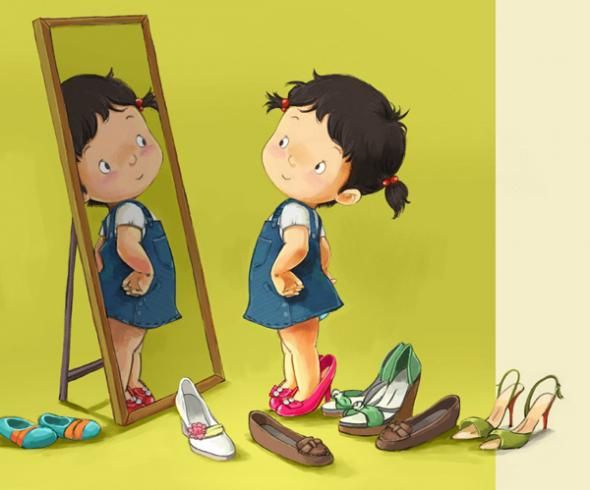 PROYECTO 1 PROYECTO 2PROYECTO 3PROYECTO 49.  AMBITO TECNICO – CIENTÍFICOLa capacidad cognoscitiva de los niños y las niñas alude a todas aquellas habilidades y desempeños que les permiten relacionarse con su entorno, con los objetos, con sus pares, así como las relaciones que entablan con las personas del contexto familiar y social en el que están inmersos.  Por tanto, es de importancia vital que en la etapa preescolar, el educador(a) contribuya a potenciar procesos básicos como: la atención, la percepción y la memoria.Es en la infancia donde el niño y la niña desarrollan sus capacidades sensoriales para percibir las cosas que están en su entorno, logran ordenar forma, tamaño, color, etc., y las relaciones sociales se establecen con las personas que lo rodean y van en aumento según se va desplegando su ámbito de conocimiento.  En este momento ellos adquieren modelos de conducta y ciertos conocimientos de lo que está bien y lo que no y de lo referente al mundo trascendente, los valores, la justicia, todo en virtud de lo que le dicen los adultos que conviven con el.  La alegría del descubrimiento de la realidad que hace cada niño durante esta etapa está fundamentada en los procesos de percepción, de reconocimiento, el ordenamiento simple.OBJETIVOSEjercitar en el niño y la niña la representación simbólica con elementos del entorno.Permitir en el niño y la niña, la identificación de las características propias de los objetos concretos y gráficos por medio de la observación, comparación, relación, discriminación, ordenamiento y clasificación perceptual.Desarrollar en el niño y la niña, un pensamiento verbal y pre operacional mediante la manipulación y experimentación de material concreto y abstractoPROYECTO 1PROYECTO 2PROYECTO 3PROYECTO 4Las actividades se desarrollaran con experiencias que involucren el cuerpo del niño para pasar progresivamente a las experiencias gráficas partiendo del hecho que apena,s está en el paso de la construcción del mundo externo y recién a construido conceptualizaciones sobre los objetos cercanos; por lo que se requiere tener en cuenta la abstracción reflexiva y el orden de los siguientes pasos metodológicosVIVENCIAS CORPORALESActividades que involucran la mayor parte del cuerpo, por medio de las cuales se da la noción a enseñar.VIVENCIAS DE MANIPULACIÓNDel cuerpo a las manos, pretendiendo reducirle el mundo a objetos sobre los cuales puede imaginar y realizar acciones aplicables a la noción que se está enseñandoEXPERIENCIASUna vez que el niño ha interactuado con su cuerpo en general y con sus manos en especial con el concepto objeto a enseñar, ya tiene las condiciones para realizar las experiencias gráficas que involucran dicho concepto, ya se pueden desarrollar las actividades de los textos o cartillas siempre y cuando respeten las secuencias que allí se proponen, y si no disponen de texto el docente puede elaborar las experiencias gráficas, pues estas aquí adquieren un sentido para el estudiante por que se ubican dentro de una serie de experiencias totalizadoras que incrementan la motivación infantil para realizarlas.  Ya no se tratan de acciones manuales desligadas del resto del cuerpo, ni ajenas al pensamientoELABORACIÓN DEL CONOCIMIENTOExperiencias que le permiten al estudiante asimilar la noción de acuerdo con sus esquemas, ofreciéndole oportunidades para que de acuerdo con su edad, transforme lo que ha recibido y ejercite sus esquemas personales con relación a la noción que se ha presentadoPara la realización de esta elaboración es necesario darle al estudiante mucha libertad, juego libre con el material, crear otras experiencias, enseñarle a otro niño o al docente lo que él ha captado, dialogar en pequeños grupos sobre lo experimentado, etc.Las actividades para la noción o tema, se determinan de acuerdo con el ritmo y necesidades que son específicas y diferentes para cada grupoSe utilizarán estrategias metodológicas donde el niño pueda aprender a partir de sistemas globales relacionados entre sí, permitiéndoles  a los estudiantes la participación en actividades donde puedan observar, explorar, comparar, relacionar, investigar y reflexionar para enriquecer su vida cotidianaPASOS  PARA EL DESARROLLO DE LAS ACTIVIDADES 1. Manipulación del material para la deducción del tema  (adquisición del concepto)2. Explicación de los conceptos globales y detalles (elaboración de conceptos)3. Participación promovida: preguntas, vivencias del niño, mecanización (fijación del concepto)4. Consignación del tema: Presentación del material y advertencias, explicación y demostración, realización del ejercicio5. Reforzamiento: Utilización del concepto en otras actividades (dibujo, cuento, juego, etc.)10.  AMBITO COMINICATIVO EN EL MUNDOLa comunicación, es la capacidad natural que tienen los niños y las niñas que les permite comunicar sus sentimientos, ideas y pensamientos y está  dirigida a expresar conocimientos e ideas sobre las cosas, acontecimientos y fenómenos de la realidad; a construir mundos posibles; a establecer relaciones para satisfacer sus necesidades, formar vínculos afectivos, expresar emociones y sentimientos.La familia, juega un papel primordial en la adquisición de la lengua materna, será protagonista de las interacciones verbales encaminadas a la comunicación, al fortalecimiento del lenguaje y del pensamiento.OBJETIVOSContribuir al desarrollo del vocabulario de los niños y niñas de  modo que su expresión sea con ideas claras y fluidas.Propiciar espacios de narración de cuentos, elaboración de composiciones orales y gráficas así como la inclusión de láminas, adivinanzas, poesías, rimas etc.; mediante la actividad pedagógica.Propiciar la descripción con gran precisión y detalle todo lo que lo rodea, utilizando un adecuado manejo del tiempo en la formación de sus acciones.PROYECTO 1.                                                                                                                                                              PROYECTO 2PROYECTO 3PROYECTO 4RECORDEMOSLa estructura metodológica para trabajar las diferentes dimensiones del desarrollo del niño, será a través de proyectos de aula los cuales son generadores de acuerdos y compromisos que conduzcan al desarrollo de la autonomía. Los Proyectos surgen del contexto de la vida cotidiana y de los intereses y necesidades de los niños y niñas. El interés es la clave de la nueva pedagogía, hace que las actividades escolares revistan un cariz diferente, para el niño.Si el interés de la clase no se sigue y no se integra a la enseñanza, el pensamiento infantil se desintegra y aparece la apatía y el aburrimiento; lo importante, entonces, es que el niño sienta el valor, el sentido, la necesidad y la significación individual y social de lo que hace. Los Proyectos buscan ante todo crear situaciones que sean significativas para los niños y que puedan exteriorizar y dar rienda suelta a sus inquietudes y necesidades; por lo tanto, en la determinación del tema, es el grupo de niños que juega el rol más activo en la medida en que son ellos los que deciden su contenido. El educador debe retomar estas propuestas y diseñar proyectos concretos en los que se materializa el centro de interés del niño.La integración de los contenidos de las diferentes dimensiones se hace alrededor del tema escogido.11.  RECURSOSDIDACTICOSPara el desarrollo cognitivo:Esquemas corporales.Ábacos.Dominós.Juego de bolosRompecabezasTablas de Inglés – español.Juego de estrella china.LoteríasLáminas de zoologíaLáminas mapas de Colombia.Juegos de Parqués.Reloj Didáctico.Tablas de enhebrado.Tarros de ensartadoBalancín didácticoJuego de Bingo.Tangram.Libro lógico – lógico 2Herramientas matemáticas con cartilla de actividades.Actividades matemáticas.Para la estimulación del lenguajeLibro de adivinanzas.Cuentos ilustrados de Rafael PomboDiccionarios de imágenes ( la escuela, los inventos, niños del mundo, los oficios).Actividades de creación artística.Cuentos de hadas.Láminas de inglés.El libro que canta.Las formas en la naturaleza.El libro de los cochinitos.Lávate las manosLibro: modales.TíteresTeatritoAnimación a la lecturaPoemas de América latina.Libro a tus ojos mi voz.Cuentos y fábulas de siempreRondas y rimas para jugar.Libro: sapo y la canción  del mirlo.Libro: escuelas que ríenLos maravillosos cuentos de siempreMi primer libro de poemas.Libro: letras, colección Elfo.Un cuento para cada díaMe gusta cocinarLibro: la escritura antes de la escritura.Libro los opuestos.Para ejercitar la motricidad fina, gruesa y los sentidos.Texto : ModalesLáminas órganos de los sentidos.Texto: ven, juega y descubre el cuerpo humano.Libro: El juego en la educación física.Libro: me gusta cocinarLazos.Pelotas de caucho.Balón de fútbol.Balón de BaloncestoBalón de Voleibol.Aros plásticosCajas chinasCastañuelasChinchinesClavesMaracas.Mará catanTambor mediano.Panderetas.CarillonesPara estimular el desarrollo de la imaginación y la creatividadMuñecos y muñecas de trapoPincelesTajalápizTablas de picadoPunzónPeganteTijerasCartulinaPapel seda, crepé, silueta, iris.Resma de papel bondLápizColoresTémperasAcuarelasCrayolasPlastilinaHUMANOSNiños y niñas de preescolarPadres y Madres de familia.Estudiantes de la sede educativaDocentes de la sede educativaComunidad.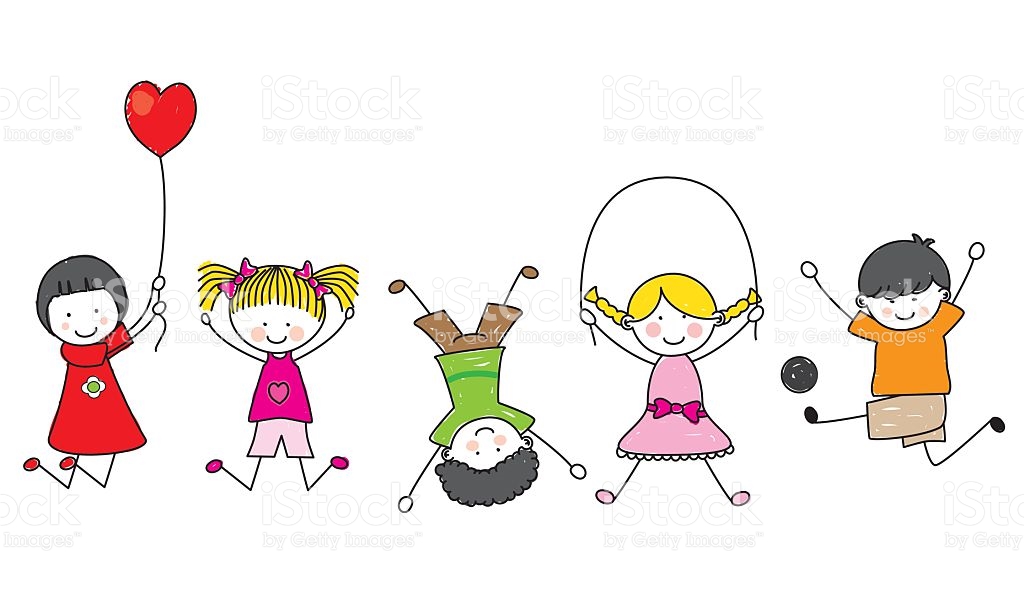 12 EVALUACIÓNLa evaluación del aprendizaje es un proceso sistemático y permanente que comprende la búsqueda y obtención de información de diversas fuentes acerca de la calidad del desempeño, avance, rendimiento o logro del niño y de la calidad de los procesos empleados por el docente, la organización y análisis de la información a manera de diagnóstico; la determinación de su importancia y pertinencia de conformidad con los objetivos de formación que se esperan alcanzar, todo con el fin de tomar decisiones que orienten el aprendizaje y los esfuerzos de la gestión docente.De acuerdo con lo expresado anteriormente, se considera que la evaluación del aprendizaje es un proceso que comprende:La búsqueda y obtención de información.El diagnóstico acerca de la realidad observada.La valoración de conformidad con las metas propuestas.La determinación de los factores que están incidiendo.La toma de decisiones que consecuentemente se derivan de dicho proceso.Es necesario distinguir la evaluación de la medición. La medición es un dato puntual, mientras que la evaluación es un proceso permanente; la medición es cuantificación, mientras que la evaluación es valoración (bueno, malo, aceptable, desventajoso, de buena calidad, de baja calidad, etc.). La medición es un dato más que se utiliza en el proceso de evaluación.La evaluación incluye la medición, cuantitativa o cualitativa, y la supera hasta llegar a los juicios de valor que sean del caso.Las evaluaciones pueden fundamentarse en dos enfoques: en normas o en criterios.En el primer caso, es cuando el docente emite su juicio acerca de lo evaluado, comparando la realización del estudiante con lo que normalmente se espera que sea su comportamiento o resultado. Esto en relación con los niños de su edad y condición.También se dice que se está evaluando con base en normas, cuando la distribución de los resultados se ubican tal y como se espera que ocurra en una curva normal.Dicho de otra forma: el evaluador en estas condiciones supone que los niños de más o menos la misma edad y condición tienen capacidades y rendimientos tales, que siempre se van a encontrar un grupo de niños con bajísimo rendimiento, un segundo grupo con mal rendimiento, un tercer grupo -que representa la mayoría- cuyos resultados y capacidades se consideran comunes o regulares, un cuarto grupo (de poca proporción) que son los buenos y, por último, una pequeña minoría que se destaca por ser excelente.En el segundo caso o enfoque, el docente juzga basándose en criterios que sirven para establecer el grado de perfección que se espera en un determinado aspecto o rendimiento dado.Generalmente las condiciones y exigencias de perfección que sirven de criterios para valorar la calidad de lo evaluado, se encuentran expresadas en los objetivos.Efectuar una evaluación basada en criterios, quiere decir entonces que a cada niño se lo evalúa según cumpla o no con los criterios establecidos.  Significa, además, que si un niño no logra el objetivo de todas maneras, lo que se espera es que éste lo logre. Por consiguiente, se deben revisar no solamente los aspectos o variables que afectan el aprendizaje del estudiante, sino también las variables que de alguna manera pueden influir en el proceso de enseñanza o en la acción docente. El análisis de sus resultados orientará la toma de decisiones que sean pertinentes.CLASES DE EVALUACIÓNLa evaluación puede ser diagnóstica, formativa o sumativa.EVALUACIÓN DIAGNÓSTICA.Aunque toda la evaluación tiene el carácter de diagnóstica, sin embargo se hace énfasis en considerarla como una clase aparte, porque por medio de ella se determina la situación del niño antes de iniciar el proceso. Esta se emplea, por ejemplo, para saber cómo se encuentra el niño antes de iniciar un curso, programa o proceso de aprendizaje. Mediante sus resultados podremos saber si sabe más de lo que necesita saber, o si sabe menos de lo requerido. También tendremos conocimiento de sus capacidades o limitaciones en relación con las nociones que se desean aprender. A partir de los datos obtenidos, se toman entonces las decisiones convenientes para hacer instrucción remedial, rediseño del programa o profundización, según el caso.EVALUACIÓN FORMATIVA.Como su nombre lo indica, tiene el carácter de formación. Con ella se busca ir acompañando el proceso de aprendizaje del niño para orientarlo en sus logros, avances o tropiezos que éste tenga durante el mismo.En consecuencia, la evaluación formativa consiste en la apreciación continua y permanente de las características y rendimiento del niño, a través de un seguimiento durante todo su proceso de formación. Esto permite verificar en él la capacidad de aplicar lo aprendido.EVALUACIÓN SUMATIVA.Busca la valoración y alcance total de los objetivos planteados para la labor educativa del nivel preescolar.En otras palabras, este tipo de evaluación no es otra cosa que la verificación o constatación respecto a la obtención o no de lo propuesto inicialmente, y de su valoración depende la toma de decisiones, que por lo general son bastante comprometedoras, tales como la aprobación o no de un curso.No se trata, entonces, de sumar logros de objetivos, sino más bien verificar cómo estos objetivos se integran para contribuir a lograr el perfil deseado.OBJETIVOS DE LA EVALUACIÓNLa evaluación debe considerar dos áreas fundamentales: El área del aprendizaje y el área del comportamiento. ÁREA DEL APRENDIZAJESon factores dentro de esta área:El conocimiento técnico y todo lo que se relaciona con este. consiste en evaluar el dominio y el proceso mental para alcanzar a descubrir lo que posee el niño sobre manejo de conceptos en relación con los contenidos. Además, lo relativo a las técnicas necesarias para comprender el proceso de ejecución de funciones y operaciones, propios del ejercicio de aprendizaje.Calidad y rendimiento. Evalúa el ejercicio intelectual y habilidades mentales y manuales, que se desarrollan para comprender, preparar y ejecutar una función, tarea u operación. Esto, realizado con precisión, acabado, presentación, utilidad prevista y buen funcionamiento, de acuerdo con las especificaciones dadas en cuanto a calidad y tiempo.Seguridad en el trabajo y conservación de elementos. Evalúa el cumplimiento de normas de seguridad y el cuidado de los elementos, equipos, materiales y recursos para el trabajo en general.ÁREA DE COMPORTAMIENTO.En esta área se evalúan, además de lo especificado en el perfil personal, los siguientes factores:Creatividad. Se evalúa la actitud de búsqueda de respuestas originales y recursivas a problemas de tipo individual o gripal, ya sea frente a la ejecución de una función, tarea u operación, ^ frente a la participación del niño en un grupo.Solidaridad. Se evalúa el comportamiento demostrado por el niño frente a situaciones de integración, identificación y colaboración con el grupo.Responsabilidad. Se evalúa el cumplimiento de funciones o actividades propias de un desempeño y de las obligaciones que se deriven del mismo y el acatamiento a las normas establecidas.También deben ser motivo de evaluación tanto en el área del dominio del aprendizaje como en el área de comportamiento factores como los siguientes:Dominio de los conceptos.Descripción de los procesos.Capacidad para resolver casos y problemas.Capacidad para realizar trabajos prácticos.Capacidad para hacer preguntas frente al material de trabajo, su naturaleza, alcance y   aplicaciones.Lo referente a calidad y rendimiento como:Dominio de la ejecución siguiendo pasos, operaciones y tareas.Capacidad para planear y organizar los elementos requeridos para la ejecución de     operaciones y tareas.Seguimiento y cumplimiento de normas en el desarrollo del trabajo.La ejecución con precisión y calidad de los trabajos.La velocidad para ejecutar el trabajoNo.SEDESNUMERO DE ESTUDIANTES1Altozano52Triunfo73Mesa de Ortega44Los Andes75Naranjos56La Popa17Balsa Fruteros48Calabozo29Milagrosa510Yucala111Bellavista212Campoalegre213Los Medios114Cervantes115Santa Helena2TOTAL49AMBITO DE SI MISMO AMBITO DE SI MISMO Dimensiones Socio afectiva, corporal, estéticaDimensiones Socio afectiva, corporal, estéticaDimensiones Socio afectiva, corporal, estéticaCOMPETENCIASCOMPETENCIASCIENTIFICA, MATEMATICA, CIUDADANACIENTIFICA, MATEMATICA, CIUDADANACIENTIFICA, MATEMATICA, CIUDADANAPROYECTOS TRANSVERSALES  A LOS QUE CONTRIBUYE:PROYECTOS TRANSVERSALES  A LOS QUE CONTRIBUYE:EDUCACION SEXUAL(PESCC),   PROYECTO PRAE,  APROVECHAMIENTO  DEL TIEMPO LIBRE, DEMOCRACIAEDUCACION SEXUAL(PESCC),   PROYECTO PRAE,  APROVECHAMIENTO  DEL TIEMPO LIBRE, DEMOCRACIAEDUCACION SEXUAL(PESCC),   PROYECTO PRAE,  APROVECHAMIENTO  DEL TIEMPO LIBRE, DEMOCRACIAPROPOSITOSDERECHOS BASICOS DE APRENDIZAJE (DBA)EVIDENCIAS DE APRENDIZAJEESTRATEGIAS PEDAGOGICASPEDAGOGICASEVALUACIONReconocer que la escuela es su segundo    hogar   y   que   allí existen normas de convivenciaApropiar y practicara hábitos adecuados Ade aseo, orden, presentación personal, alimentación y elaboración de normas de convivenciaDemostrar sensibilidad e imaginación en su relación espontánea y cotidiana con los demás, con la naturaleza y con su entornoFortalecer el control de los movimientos de su cuerpo y las partes del mismo ejercitando la coordinación motriz fina y gruesaSe apropia de hábitos y prácticas para el cuidado personal y de su entorno.Expresa y representa lo que observa, siente, piensa e imagina, a través del juego, la música, el dibujo y la expresión corporal.Identifica y valora las características corporales y emocionales en sí mismo y en los demás.Reconoce su entorno escolar y aprende que en la escuela existe unas normas para cumplir y que ellos disfruta de varios derechos.Manifiesta    respeto    por    sus semejantes.Muestra independencia en la realización de prácticas de higiene y alimentación saludables.Identifica algunas situaciones que ponen en riesgo su salud y seguridad.Contribuye a mantener el aseo y organización de los espacios físicos que utiliza.Practica acciones individuales y colectivas que ayudan a prevenir problemas ambientales y a conservar su entorno.Escucha propuestas de sus compañeros  y decide libremente quien lo represente.Expresa libremente y corporalmente sus pensamientos y emociones de acuerdo a diferentes situaciones, a través de dibujos, pintura, figuras modeladas e imágenes. Aprestamiento básicos para realizar trabajos gráficosMenciona algunas similitudes y diferencias que encuentra entre él y sus compañeros. • Representa su cuerpo a través de diferentes lenguajes artísticos (dibujo, danza, escultura, rondas, entre otros). • Manifiesta sus gustos y disgustos frente a diferentes situaciones y reconoce paulatinamente sus emociones.Salida al interior de la escuela.Salta en uno pie y después en los dos.Domina la forma básica para realizar trabajos gráficos.Juego de roles sobre normas de cortesía, Saludar, despedirse, pedir el favor y dar las gracias. Salida al entorno de la escuela para percibir sensaciones Visualización de láminas, videosUbicarse       en       las diferentes dependencias   de   su entorno escolarParticipar en la ejecución de una actividad que implique coordinación,Equilibrio. Agilidad, desplazamiento a diferentes ritmos.Observar en los niños y las niñas la posición del cuerpo, de la hoja y toma del lápiz correctamente, hojas, cuadernosObservar en los niños y las niñas la posición del cuerpo, de la hoja y toma del lápiz correctamente, y mediante  una dramatización ilustrar hábitos adecuados e inadecuados de aseo y presentación personal.Realizar una dramatización identificando su grupo familiarAMBITO DE SI MISMOAMBITO DE SI MISMODimensiones Socio afectiva, corporal, estéticaDimensiones Socio afectiva, corporal, estéticaDimensiones Socio afectiva, corporal, estéticaCOMPETENCIASCOMPETENCIASCIENTIFICA, MATEMATICA, CIUDADANACIENTIFICA, MATEMATICA, CIUDADANACIENTIFICA, MATEMATICA, CIUDADANAPROYECTOS TRANSVERSALES  A LOS QUE CONTRIBUYE:PROYECTOS TRANSVERSALES  A LOS QUE CONTRIBUYE:EDUCACION SEXUAL(PESCC),   PROYECTO PRAE,  APROVECHAMIENTO  DEL TIEMPO LIBRE, DEMOCRACIA.EDUCACION SEXUAL(PESCC),   PROYECTO PRAE,  APROVECHAMIENTO  DEL TIEMPO LIBRE, DEMOCRACIA.EDUCACION SEXUAL(PESCC),   PROYECTO PRAE,  APROVECHAMIENTO  DEL TIEMPO LIBRE, DEMOCRACIA.PROPOSITOSDERECHOS BASICOS DE APRENDIZAJE (DBA)EVIDENCIAS DE APRENDIZAJEESTRATEGIASPEDAGOGICASEVALUACIONReconocer que en su región se caracteriza por unos símbolos patrios, celebran fiestas y poseen unas costumbres.Identificar las diferentes profesiones y oficios que hacen las personas para sentirse importantes y útiles en su contexto Familiar social.Reconoce que es parte de una familia, de unacomunidad y un territorio con costumbres, valoresy tradiciones.Identifica las relaciones sonoras en el lenguaje oral.Realiza movimientos corporales en diferentes direcciones y ritmos.Ejercita la coordinación viso- manual.Domina la forma básica para realizar trabajos gráficos.Identifica los símbolos patrios de su región.Reconoce los platos típicos de su región.Expresa el deseo de tener una profesiónReconoce la importancia de las diferentes profesiones.Describe roles de personas de su familia y entorno cercano. Identifica características del lugar donde vive.  Reconoce que todas las personas tienen valores y cada una es importante. .Reconoce que tiene unos derechos y los vive en la interacción con otros.Practica diferentes ritmos de bailes folclóricosAsume diferentes roles. Colorea doferentes clasesde comidas típicasParticipa activamente en las izadas de banderaDramatiza pequeños obras teatrales.Identifica los símbolos patrios en su contexto.Competencias por grupos.Realiza ejercicios de coordinación, equilibrio. Agilidad, desplazamiento a diferentes ritmos.Proporcionar elementos y objetos que le permitan desarrollar un juego de roles, donde se identificara lideres y establecerán normas, con el fin de quese integren sanamente.AMBITO DE SI MISMOAMBITO DE SI MISMODimensiones Socio afectiva, corporal, estéticaDimensiones Socio afectiva, corporal, estéticaDimensiones Socio afectiva, corporal, estéticaCOMPETENCIASCOMPETENCIASCIENTIFICA, MATEMATICA, CIUDADANACIENTIFICA, MATEMATICA, CIUDADANACIENTIFICA, MATEMATICA, CIUDADANAPROYECTOS TRANSVERSALES  A LOS QUE CONTRIBUYE:PROYECTOS TRANSVERSALES  A LOS QUE CONTRIBUYE:EDUCACION SEXUAL(PESCC),   PROYECTO PRAE,  APROVECHAMIENTO  DEL TIEMPO LIBRE, DEMOCRACIAEDUCACION SEXUAL(PESCC),   PROYECTO PRAE,  APROVECHAMIENTO  DEL TIEMPO LIBRE, DEMOCRACIAEDUCACION SEXUAL(PESCC),   PROYECTO PRAE,  APROVECHAMIENTO  DEL TIEMPO LIBRE, DEMOCRACIAPROPOSITOSDERECHOS BASICOS DE APRENDIZAJE (DBA)EVIDENCIAS DE APRENDIZAJEESTRATEGIASPEDAGOGICASEVALUACIONDemostrar sensibilidad e imaginación en su relación espontánea y cotidiana con los demás, con la naturaleza y con su entorno.Promover el repeto y conservación  hacia los diferentes seres de la naturaleza.Demuestra consideración y respetoal relacionarse con otros.Se apropia de hábitos y prácticas parael cuidado personal y de su entorno.Identifica los seres vivos e inertes dentro de la creación de Dios.Reconoce la importancia de las plantas y los animales para nuestro contexto.Crea el valor sobre el cuidado del medio ambiente.Reconoce que existen diversos seres vivos a los cuales conoce y cuida.Asume actitudes colaborativas ysolidarias en las actividades en lasque participa.Practica acciones individuales ycolectivas que ayudan a prevenirproblemas ambientales y a conservarsu entorno.Salida de campo alrededor del colegio.Dibujo y coloreo los seres vivos que observe durante la salida.Lectura LA CREACION DE DIOSPor grupos decoraremos la planta y ubicamos sus partes.Escucho melodías del medio ambienteElaboramos cajas de colores para depositar las basuras.Realizaremos jornada de reciclaje de buras.Realizaremos junto con padres de familia materas con botellas plasticas.AMBITO DE SI MISMOAMBITO DE SI MISMODimensiones Socio afectiva, corporal, estéticaDimensiones Socio afectiva, corporal, estéticaDimensiones Socio afectiva, corporal, estéticaCOMPETENCIASCOMPETENCIASCIENTIFICA, MATEMATICA, CIUDADANACIENTIFICA, MATEMATICA, CIUDADANACIENTIFICA, MATEMATICA, CIUDADANAPROYECTOS TRANSVERSALES  A LOS QUE CONTRIBUYE:PROYECTOS TRANSVERSALES  A LOS QUE CONTRIBUYE:EDUCACION SEXUAL(PESCC),   PROYECTO PRAE,  APROVECHAMIENTO  DEL TIEMPO LIBRE, DEMOCRACIA.EDUCACION SEXUAL(PESCC),   PROYECTO PRAE,  APROVECHAMIENTO  DEL TIEMPO LIBRE, DEMOCRACIA.EDUCACION SEXUAL(PESCC),   PROYECTO PRAE,  APROVECHAMIENTO  DEL TIEMPO LIBRE, DEMOCRACIA.PROPOSITOSDERECHOS BASICOS DE APRENDIZAJE (DBA)EVIDENCIAS DE APRENDIZAJEESTRATEGIASPEDAGOGICASEVALUACIONMostrar armonía corporal, expresando sentimientos de manera libre y espontánea  en  la ejecución de las formas básicas del movimiento, tareas motrices y en la participación dinámica  de actividades de grupo.Vincular al niño atraves de juegos y rondas promoviendo la inclusión participativa.Motivar a los niños y niñas para que se involucren con el espíritu navideño.Participa en la construcción colectivade acuerdos, objetivos y proyectoscomunes.Establece relaciones entre las causas yconsecuencias de los acontecimientosque le suceden a él o a su alrededor.Expresa y representa lo que observa, siente, piensa e imagina, a través del juego, la música, el dibujo y la expresión corporal.Expresa ideas, intereses y emociones a través de sus propias grafías y formas semejantes a las letras convencionales en formatos con diferentes intenciones comunicativas.Domina la forma básica para realizar trabajos gráficos.Maneja los medios de comunicación para expresar ideas y sentimientos.Conoce el nacimiento  de JesuCristo  como su salvador.Muestra respeto por los acuerdos de convivencia que se construyen en su Familia, con sus pares y otros miembros de su comunidad.Observa y hace registros gráficos,sonoros o audiovisuales para explicar lo que sucede.Dramatiza diálogos con sus juguetes y otros elementos del ambiente con los que dibuja, arma o construye muñecos.Identifica y asocia los sonidos de las letras que escucha en las lecturas y los vincula con sus propias grafías o pseudoletras para escribir lo que quiere o necesita expresar (una historia, una invitación, una carta, una receta, etc).Dibujo  los medios de comunicación y realizo un frizzo.Elaboración  algunos medios de comunicación con materiales del medio.Realización de plegados para conocer medios de transporte e identifica el más utilizado según el entorno.Utiliza expresiones corporales para imitar y representar personajes de su interés.Decoración de imágenes navideñas.Socialización de la novena navideña.Realiza distintos ejercicios teniendo control de su cuerpo.Ejecución de algunas actividades con la orientación de sus padres.Relaciona y utiliza los medio de comunicación que tienen en su entornoRealiza dibujos que expresan los acontecimientos que suceden en su entorno.AMBITO TECNICO CIENTIFICOAMBITO TECNICO CIENTIFICODimensiones Cognitiva, Comunicativa, corporal, estéticaDimensiones Cognitiva, Comunicativa, corporal, estéticaDimensiones Cognitiva, Comunicativa, corporal, estéticaCOMPETENCIASCOMPETENCIASCIENTIFICA, MATEMATICA, CIUDADANACIENTIFICA, MATEMATICA, CIUDADANACIENTIFICA, MATEMATICA, CIUDADANAPROYECTOS TRANSVERSALES  A LOS QUE CONTRIBUYE:PROYECTOS TRANSVERSALES  A LOS QUE CONTRIBUYE:EDUCACION SEXUAL(PESCC),   PROYECTO PRAE,  APROVECHAMIENTO  DEL TIEMPO LIBRE, DEMOCRACIA.EDUCACION SEXUAL(PESCC),   PROYECTO PRAE,  APROVECHAMIENTO  DEL TIEMPO LIBRE, DEMOCRACIA.EDUCACION SEXUAL(PESCC),   PROYECTO PRAE,  APROVECHAMIENTO  DEL TIEMPO LIBRE, DEMOCRACIA.PROPOSITOSDERECHOS BASICOS DE APRENDIZAJE (DBA)EVIDENCIAS DE APRENDIZAJEESTRATEGIASPEDAGOGICASEVALUACIONMostrar curiosidad por comprender el mundo físico, natural y social a través de la observación, exploración, comparación-Establecer relaciones con el medio ambiente, con los objetos de su realidad y con las actividades que desarrollan laspersonas de suentorno.Propone soluciones a diferentes problemas encontrados en su enterno,Crea situaciones y propone alternativas de solución a problemas cotidianos a partir de sus conocimientos e Imaginación.Reconoce que es parte deuna familia, de una comunidad y un territorio con costumbres, valores y tradiciones.Construye nociones de espacio, tiempo y medida a través de experiencias cotidianas.Compara, ordena, clasifica objetos eidentifica patrones de acuerdo condiferentes criterios.Identifica       los   días   de   la semanaMuestra curiosidad por comprender       el        mundo físico atreves de comparacionesReconoce   y   dibuja   figuras geométricasReconoce y expresa la importancia de su vivienda y las clasifica. Reconoce y establece relaciones espaciales a partir de su cuerpo y objetos (izquierda-derecha, arribaabajo, delante-detrás, cerca-lejos, dentro- fuera) al participar en actividades grupales como juegos,danzas y rondas.Manipula material de conteo.Sigue Secuencias lógicas sencillas.Reconoce que todas las personastienen valores y cada una esimportante.Describe roles de personas de su familia y entorno cercano  Compara objetos a partir de diferentes magnitudas..Clasifica colecciones de objetosde acuerdo a sus atributos (por lafuncionalidad, por el sabor, por latonalidad, por el peso, entre otras)..Actividades lúdicas para Identificarnociones del tiempoSeguir trazos dibujando las figuras.En objetos del medio encontrar la forma que se le indique.Hacer correspondencias con figuras geométricas.Unir  mediante  líneas  figuras  que contienen la misma forma.Hacer     seriaciones     con     figuras geométricas.Unir  mediante  líneas  figuras  que contienen la misma forma.Asociación, Ordenación, Clasificación. Seriación,  Comparación de los objetos. Ordena en forma lógica eventos de la vida diaria.Observación   de   video       de   las dependencias de una casa,Colorear las dependencias de unacasa.Recortar   y pegar diferentes clasesde viviendaClasifica personas u objetos según las características dadas.Asocia imágenes según su forma.Nombra   objetos   según su posición.AMBITO TECNICO CIENTIFICOAMBITO TECNICO CIENTIFICODimensiones Cognitiva, comunicativa,, corporal, estéticaDimensiones Cognitiva, comunicativa,, corporal, estéticaDimensiones Cognitiva, comunicativa,, corporal, estéticaCOMPETENCIASCOMPETENCIASCIENTIFICA, MATEMATICA, CIUDADANACIENTIFICA, MATEMATICA, CIUDADANACIENTIFICA, MATEMATICA, CIUDADANAPROYECTOS TRANSVERSALES  A LOS QUE CONTRIBUYE:PROYECTOS TRANSVERSALES  A LOS QUE CONTRIBUYE:EDUCACION SEXUAL(PESCC),   PROYECTO PRAE,  APROVECHAMIENTO  DEL TIEMPO LIBRE, DEMOCRACIA.EDUCACION SEXUAL(PESCC),   PROYECTO PRAE,  APROVECHAMIENTO  DEL TIEMPO LIBRE, DEMOCRACIA.EDUCACION SEXUAL(PESCC),   PROYECTO PRAE,  APROVECHAMIENTO  DEL TIEMPO LIBRE, DEMOCRACIA.PROPOSITOSDERECHOS BASICOS DE APRENDIZAJE (DBA)EVIDENCIAS DE APRENDIZAJEESTRATEGIASPEDAGOGICASEVALUACIONMostrar curiosidad por comprender el mundo físico, natural y social a través de la observación, exploración, y la comparación.Realiza preguntas de temas que son de su interés.Formula explicaciones para aqullo que sicede a su alrededor.Determina la cantidad de objetos queconforman una colección, al establecerrelaciones de correspondencia yacciones de juntar y separar.Reconoce que es parte de una familia,de una comunidad y un territorio concostumbres, valores y tradiciones.Clasifica y ordena objetos según sus características.Forma conjuntos según la cantidad.Realiza comparaciones entre conjuntos teniendo en cuenta sus características y/o propiedades.Identifica los números del 1 al 5 en cantidad y trazo.identifica las características del lugar donde vive, símbolos patrios comidas típicas.Describe roles de personas de su familiay entorno cercano.Clasifica y compara conjuntos de objetos teniendo en cuenta sus propiedades.Realiza seriaciones según las instruccionesRelacionar con una línea figuras que contienen la misma forma, color, numero.Establece relaciones entre causas y sonsecuencias. De los acontecimientos que le suceden a el y a  su alrededor.Dinámicas o juegos para hacer Correspondencia.Memoriza el himno nacional o poesías alusivas a la banderaIdentifica las profesiones y oficios que realiza los miembros de su familia.Memorizaran una poesía corta alusiva a la bandera, la recitaran frente a sus compañeros y luego decoraran la bandera.Clasifica un armatodo por colores y formas.AMBITO TECNICO CIENTIFICOAMBITO TECNICO CIENTIFICODimensiones Cognitiva, Comunicativa, corporal, estéticaDimensiones Cognitiva, Comunicativa, corporal, estéticaDimensiones Cognitiva, Comunicativa, corporal, estéticaCOMPETENCIASCOMPETENCIASCIENTIFICA, MATEMATICA, CIUDADANACIENTIFICA, MATEMATICA, CIUDADANACIENTIFICA, MATEMATICA, CIUDADANAPROYECTOS TRANSVERSALES  A LOS QUE CONTRIBUYE:PROYECTOS TRANSVERSALES  A LOS QUE CONTRIBUYE:EDUCACION SEXUAL(PESCC),   PROYECTO PRAE,  APROVECHAMIENTO  DEL TIEMPO LIBRE, DEMOCRACIA.EDUCACION SEXUAL(PESCC),   PROYECTO PRAE,  APROVECHAMIENTO  DEL TIEMPO LIBRE, DEMOCRACIA.EDUCACION SEXUAL(PESCC),   PROYECTO PRAE,  APROVECHAMIENTO  DEL TIEMPO LIBRE, DEMOCRACIA.PROPOSITODERECHOS BASICOS DE APRENDIZAJE (DBA)EVIDENCIAS DE APRENDIZAJEESTRATEGIASPEDAGOGICASEVALUACIONIdentificar la relaciónque tienen los seres vivos y no vivos en el entorno y cuáles son los beneficios que ellos me aportan.Identificar los números con su respectiva cantidad y seguir la secuenciación.Construye nociones de espacio y tiemoo y medida atraves de experiencias cotidianas.Compara, ordena, clasifica objetos eidentifica patrones de acuerdo condiferentes criterios.Usa diferentes herramientas y objetoscon variadas posibilidades.Identifica el patrón que conforma una secuencia (pollo-gato-pollo) y puede continuarla (pollo-gato-pollo-gato).Identifica características de las cosas que encuentra a su alrededor y sePregunta sobre cómo funcionan.Reconocer la diferencia entre animales domésticos y salvajes.Apreciar la naturaleza y la importancia de su cuidado por los beneficios que ella aporta.Compara colecciones de objetos y determina cuantos hay?¿En donde hay mas? ¿en donde hay menos, cuanto hace falta para tener la misma cantidad?.Organizar los números del 1 al 10 en forma ascendente y descendente.Relaciona el número con su respectiva cantidad.Llevar los animales a surespectivo lugar de hábitat en el laberinto.Realizar la germinación del frijol y nombro las partes de la planta.Charla sobre losbeneficios que nos dan los animales y las plantas. Memorizo poemas y adivinanzasRealizo con plastilina los números del 1 al 10. Realizo una línea rectaque me lleve al número Vs cantidad.Cuantos animales haydentro del círculo.Encierro con rojo losanimales salvajes y con azul los domésticos.Completa los espacios con los números que faltan, sin olvidar la secuencia.AMBITO TECNICO CIENTIFICOAMBITO TECNICO CIENTIFICODimensiones Cognitiva, Comunicativa, corporal, esteticaDimensiones Cognitiva, Comunicativa, corporal, esteticaDimensiones Cognitiva, Comunicativa, corporal, esteticaCOMPETENCIASCOMPETENCIASCIENTIFICA, MATEMATICA, CIUDADANACIENTIFICA, MATEMATICA, CIUDADANACIENTIFICA, MATEMATICA, CIUDADANAPROYECTOS TRANSVERSALES  A LOS QUE CONTRIBUYE:PROYECTOS TRANSVERSALES  A LOS QUE CONTRIBUYE:EDUCACION SEXUAL(PESCC),   PROYECTO PRAE,  APROVECHAMIENTO  DEL TIEMPO LIBRE, DEMOCRACIAEDUCACION SEXUAL(PESCC),   PROYECTO PRAE,  APROVECHAMIENTO  DEL TIEMPO LIBRE, DEMOCRACIAEDUCACION SEXUAL(PESCC),   PROYECTO PRAE,  APROVECHAMIENTO  DEL TIEMPO LIBRE, DEMOCRACIAPROPOSITOSDERECHOS BASICOS DE APRENDIZAJE (DBA)EVIDENCIAS DE APRENDIZAJEESTRATEGIASPEDAGOGICASEVALUACIONFortalecer en los niños y las niñas la capacidad para relacionar conceptos nuevos con sus pre- saberes.Familiarizar a los niños y las niñas con con algunos fonemas.Dar nociones de adición y sustracción.Incluir el reloj como instrumento de medición del tiempo.Determina la cantidad de objetos queconforman una colección, al establecerrelaciones de correspondencia yAcciones de juntar y separar.Construye nociones de espacio y tiempo atraves de experiencias cotidianas.Compara colecciones de objetos yDetermina: ¿cuántos hay?, ¿en dónde hay más?, ¿en dónde hay menos?, ¿cuántos hacen falta para tener la misma cantidad?, ¿cuántos le sobran?, entre otras.Comprende situaciones queImplican agregar y quitar, y propone procedimientos basados en la manipulación de objetos concretos o representaciones gráficas.Reconoce el antes y el después.Utiliza herramientas tecnológicas p ara la ejecución de actividades.Identifica algunas horas significativas.Agrupa elementos formando la decena.Realiza trazos y relaciona cantidad correcta con los números del 11 al 20.Conocimiento de los primeros fonemas.Utilización de empaques de productos comestibles para la identificación de algunos fonemas.Sonido y vocalización del fonema con las distintas vocales.Cuenta algunas actividades que realiza según la hora.Relaciona       número       y cantidad.Reconoce y emplea correctamente  el  signo para realizar adiciones y sustracciones  en problemas de la vida cotidiana.Reconoce en las palabras los fonemas vistos. Identifica     en     el     reloj algunas horas.AMBITO COMUNICATIVO CON EL MUNDOAMBITO COMUNICATIVO CON EL MUNDODimeension Comunicativa, sociafectiva, cognitivaDimeension Comunicativa, sociafectiva, cognitivaDimeension Comunicativa, sociafectiva, cognitivaCOMPETENCIASCOMPETENCIASCIENTIFICA, MATEMATICA, CIUDADANACIENTIFICA, MATEMATICA, CIUDADANACIENTIFICA, MATEMATICA, CIUDADANAPROYECTOS TRANSVERSALES  A LOS QUE CONTRIBUYE:PROYECTOS TRANSVERSALES  A LOS QUE CONTRIBUYE:EDUCACION SEXUAL(PESCC),   PROYECTO PRAE,  APROVECHAMIENTO  DEL TIEMPO LIBRE, DEMOCRACIA.EDUCACION SEXUAL(PESCC),   PROYECTO PRAE,  APROVECHAMIENTO  DEL TIEMPO LIBRE, DEMOCRACIA.EDUCACION SEXUAL(PESCC),   PROYECTO PRAE,  APROVECHAMIENTO  DEL TIEMPO LIBRE, DEMOCRACIA.PROPOSITOSDERECHOS BASICOS DE APRENDIZAJE (DBA)EVIDENCIAS DE APRENDIZAJEESTRATEGIASPEDAGOGICASEVALUACIONComprender textos orales sencillos, tales como narraciones, fabulas y cuentos.Introducir en su vocabulario las expresiones elementales de saludos en ingles.Participa en rondas y juegos propuestos imitando gestos, sonidos y movimientos de acuerdo a la situación.Establece relaciones e interpretaimágenes, letras, objetos, personajesque encuentra en distintos tipos detextos.Identifica las relaciones sonoras en el lenguaje oral.Establece relaciones sobre lo que le leen y situaciones de su vida cotidiana u otros temas de su interés.Lee imágenes, hace preguntas, formula ideas y crea historias a propósito de lo que percibe en diferentes registros (textos escritos, pinturas, aplicaciones, páginas web, entre otros).Realiza dramatizaciones y personifica el rol asignado.Identifica letras que le son cotidianas y las asocia en diferentes tipos de textosSe comunica mediante gestos, palabras.Pronuncia algunos saludos en ingles Juego de roles cortosInterpreta Canciones de los saludos en inglesLee imágenes y relata lo observadoRealiza grafías en diferentes direccionesSe relaciona verbalmente con su maestra y compañeros.AMBITO COMUNICATIVO CON EL MUNDOAMBITO COMUNICATIVO CON EL MUNDODimeension Comunicativa, sociafectiva, cognitivaDimeension Comunicativa, sociafectiva, cognitivaDimeension Comunicativa, sociafectiva, cognitivaCOMPETENCIASCOMPETENCIASCIENTIFICA, MATEMATICA, CIUDADANACIENTIFICA, MATEMATICA, CIUDADANACIENTIFICA, MATEMATICA, CIUDADANAPROYECTOS TRANSVERSALES  A LOS QUE CONTRIBUYE:PROYECTOS TRANSVERSALES  A LOS QUE CONTRIBUYE:EDUCACION SEXUAL(PESCC),   PROYECTO PRAE,  APROVECHAMIENTO  DEL TIEMPO LIBRE, DEMOCRACIA.EDUCACION SEXUAL(PESCC),   PROYECTO PRAE,  APROVECHAMIENTO  DEL TIEMPO LIBRE, DEMOCRACIA.EDUCACION SEXUAL(PESCC),   PROYECTO PRAE,  APROVECHAMIENTO  DEL TIEMPO LIBRE, DEMOCRACIA.PROPOSITOSDERECHOS BASICOS DE APRENDIZAJE (DBA)EVIDENCIAS DE APRENDIZAJEESTRATEGIASPEDAGOGICASEVALUACIONComprender textos orales sencillos, tales como narraciones, fabulas y cuentos.Demostrar sensibilidad e imaginación en su relación espontánea y cotidiana con los demás, con la naturaleza y con su entorno.Pronuncia en ingles algunos miembros de la familia.Establece relaciones e interpretaimágenes, letras, objetos, personajesque encuentra en distintos tipos detextos.Asocia palabras, saludos, gestos y grafias siguiendo ordenes dadas.Identifica letras que le son cotidianas y las asocia en diferentes tipos de textos (pancartas, avisos publicitarios, libros álbum, revistas, entre otros).Explora diferentes tipos de texto y reconoce su propósito (recetarios, libro álbum, cuento, diccionarios ilustrados, enciclopedias infantiles, cancioneros, entre otros).Disfruta de narraciones y tradiciones culturales.Participa en las presentaciones artísticas.Realiza dramatizaciones y personifica el rol asignado.Se expresa fácilmente a través del dibujo.Asociación de palabras con el dibujo.Lectura de cuentos referentes al proyecto. Identifica el sonido de las vocales.Lectura de imágenesDibujo de cuentos. Pronuncio palabras e identifico donde está la vocal indicadaRecito Poemas, coplas, rimas o cantos.Describe oralmente un objeto o persona. Dramatizaciones cortas.Danzas de nuestra región.Declamar frente a sus padres de familia y compañeros una copla, poema, adivinanza etc.Participa activamente en diversas dramatizaciones. AMBITO COMUNICATIVO CON EL MUNDOAMBITO COMUNICATIVO CON EL MUNDODimeension Comunicativa, sociafectiva, cognitivaDimeension Comunicativa, sociafectiva, cognitivaDimeension Comunicativa, sociafectiva, cognitivaCOMPETENCIASCOMPETENCIASCIENTIFICA, MATEMATICA, CIUDADANACIENTIFICA, MATEMATICA, CIUDADANACIENTIFICA, MATEMATICA, CIUDADANAPROYECTOS TRANSVERSALES  A LOS QUE CONTRIBUYE:PROYECTOS TRANSVERSALES  A LOS QUE CONTRIBUYE:EDUCACION SEXUAL(PESCC),   PROYECTO PRAE,  APROVECHAMIENTO  DEL TIEMPO LIBRE, DEMOCRACIAEDUCACION SEXUAL(PESCC),   PROYECTO PRAE,  APROVECHAMIENTO  DEL TIEMPO LIBRE, DEMOCRACIAEDUCACION SEXUAL(PESCC),   PROYECTO PRAE,  APROVECHAMIENTO  DEL TIEMPO LIBRE, DEMOCRACIAPROPOSITOSDERECHOS BASICOS DE APRENDIZAJE (DBA)EVIDENCIAS DE APRENDIZAJEESTRATEGIASPEDAGOGICASEVALUACIONFortalecer los procesos de la lector- escritura en los niños.Adquiere habilidades de expresiones artísticas a través del dramatizado, la fono mímica, el canto y la declamaciónPronuncia  y reconoce algunos colores en ingles.Pronuncia los números en ingles hasta el diez.Expresa ideas, intereses y emociones através de sus propias grafías y formassemejantes a las letras convencionalesen formatos con diferentes intencionesComunicativas.Demuestra consideración y respeto al relacionarse con los demás.Se interesa por saber cómo se escriben las palabras que escucha.Escuchar con atención cuentos, historia o relatos.Expresar ideas y sentimientos a través de la comunicación verbal y escrita.Declama  poemas sencillosParticipar activamente en actividades culturales.Asume actitudes colaborativas y solidarias en las actividades que participaComprende que una misma situación puede generar situaciones diferentes en las personas..Hora diaria de lectura y conversatorio de la mismaRealiza grafías en diferentes direcciones fortaleciendo la escrituraCompleto el nombre del animal utilizando las vocales vistas.Aprende y declama poesías sencillas.Entono cantos de alusivos al medio ambiente.Relata de forma espontánea y coherente la lectura que lean realizado.Relaciona según corresponda(vocal- dibujo) Imita sonidos de animales, domésticos y salvajes e identifica vocales.AMBITO COMUNICATIVO CON EL MUNDOAMBITO COMUNICATIVO CON EL MUNDODimension Comunicativa, sociafectiva, cognitivaDimension Comunicativa, sociafectiva, cognitivaDimension Comunicativa, sociafectiva, cognitivaCOMPETENCIASCOMPETENCIASCIENTIFICA, MATEMATICA, CIUDADANACIENTIFICA, MATEMATICA, CIUDADANACIENTIFICA, MATEMATICA, CIUDADANAPROYECTOS TRANSVERSALES  A LOS QUE CONTRIBUYE:PROYECTOS TRANSVERSALES  A LOS QUE CONTRIBUYE:EDUCACION SEXUAL(PESCC),   PROYECTO PRAE,  APROVECHAMIENTO  DEL TIEMPO LIBRE, DEMOCRACIA.EDUCACION SEXUAL(PESCC),   PROYECTO PRAE,  APROVECHAMIENTO  DEL TIEMPO LIBRE, DEMOCRACIA.EDUCACION SEXUAL(PESCC),   PROYECTO PRAE,  APROVECHAMIENTO  DEL TIEMPO LIBRE, DEMOCRACIA.PROPOSITOSDERECHOS BASICOS DE APRENDIZAJE (DBA)EVIDENCIAS DE APRENDIZAJEESTRATEGIASPEDAGOGICASEVALUACIONFortalecer en los niños y las niñas la capacidad para relacionar conceptos nuevos con sus pre-saberes.Familiarizar a los niños y las niñas con  algunos fonemas.Motivar a los niños al bello mundo de la lecturaExpresa ideas, intereses y emociones através de sus propias grafías y formassemejantes a las letras convencionalesen formatos con diferentes intencionesComunicativas.Participa en la construcción colectiva de acuerdos, objetivos y proyectos comunes.Identifica y asocia los sonidos de lasletras que escucha en las lecturas ylos vincula con sus propias grafías oseudo letras para escribir lo que quiere o necesita expresar (una historia, una invitación, una carta, una receta, etc).Escribe su nombre propio con las letras que conoce.Pronuncia e identifica animales en inglés. Elabora dibujos representativos para expresar en ellos sus emociones.Exparse colores con facilidad y decora sus creaciones.Reconoce en los demás que pueden tener un punto de vista diferente al suyo y lo escucha y de expresar sus sentimientos.Acepta y comprende que existen normas de comportamiento las cuales debe de cumplir.Conocimiento de los primeros fonemas.Sonido y vocalización del fonema con las distintas vocales.Cuenta algunas actividades que realiza según la hora.Entona la canción de los animales en inglesCompleta la palabra con fonemas vistosOrganiza palabras en el tablero didáctico. 